BEFORE THE FLORIDA PUBLIC SERVICE COMMISSIONThe following Commissioners participated in the disposition of this matter:ART GRAHAM, ChairmanJULIE I. BROWN DONALD J. POLMANNGARY F. CLARKANDREW GILES FAYNOTICE OF PROPOSED AGENCY ACTION ORDER APPROVING GULF POWER COMPANY’S STANDARD OFFER CONTRACT AND SCHEDULE REF-1BY THE COMMISSION:	NOTICE is hereby given by the Florida Public Service Commission (Commission) that the action discussed herein is preliminary in nature and will become final unless a person whose interests are substantially affected files a petition for a formal proceeding, pursuant to Rule 25-22.029, Florida Administrative Code (F.A.C.).Background	Section 366.91(3), Florida Statutes (F.S.), requires that each investor-owned utility (IOU) continuously offer to purchase capacity and energy from renewable energy generators and small qualifying facilities. Rules 25-17.200 through 25-17.310, F.A.C., implement the statute and require each IOU to file with this Commission by April 1 of each year, a standard offer contract based on the next avoidable fossil fueled generating unit of each technology type identified in the utility’s current Ten-Year Site Plan. On April 1, 2019, Gulf Power Company (Gulf) filed a petition for approval of its revised standard offer contract and rate schedule REF-1 for renewable energy facilities or small qualifying facilities based on its 2019 Ten-Year Site Plan. We have jurisdiction over this standard offer contract pursuant to Sections 366.04 through 366.055 and 366.91, F.S.ReviewRule 25-17.250, F.A.C., requires that Gulf, an IOU, continuously make available a standard offer contract for the purchase of firm capacity and energy from renewable generating facilities (RF) and small qualifying facilities (QF) with design capacities of 100 kilowatts (kW) or less. Pursuant to Rule 25-17.250(1) and (3), F.A.C., the standard offer contract must provide a term of at least 10 years, and the payment terms must be based on the utility’s next avoidable fossil-fueled generating unit identified in its most recent Ten-Year Site Plan or, if no avoided unit is identified, its next avoidable planned purchase. Gulf has identified a 595 megawatt (MW) natural gas combined cycle generating facility as its next planned fossil-fueled generating unit in its 2019 Ten-Year Site Plan. The projected in-service date of this facility is June 1, 2024.	The RF/QF operator may elect to make no commitment as to the quantity or timing of its deliveries to Gulf, and to have a committed capacity of zero (0) MW. Under such a scenario, the energy is delivered on an as-available basis, and the operator receives only an energy payment. Alternatively, the RF/QF operator may elect to commit to certain minimum performance requirements based on the identified avoided unit, such as being operational and delivering an agreed upon amount of capacity by the in-service date of the avoided unit, and thereby becomes eligible for capacity payments in addition to payments received for energy. The standard offer contract may also serve as a starting point for negotiation of contract terms by providing payment information to an RF/QF operator, in a situation where one or both parties desire particular contract terms other than those established in the standard offer.	In order to promote renewable generation, we require the IOU to offer multiple options for capacity payments, including the options to receive early or levelized payments. If the RF/QF operator elects to receive capacity payments under the normal or levelized contract options, it will receive as-available energy payments only until the in-service date of the avoided unit (in this case June 1, 2024), and thereafter begin receiving capacity payments in addition to the energy payments. If either the early or levelized option is selected, then the operator will begin receiving capacity payments earlier than the in-service date of the avoided unit. However, payments made under the early capacity payment options tend to be lower in the later years of the contract term because the net present value (NPV) of the total payments must remain equal for all contract payment options.	Table 1 contains estimates of the annual payments for each payment option available under the revised standard offer contract to an operator with a 50 MW facility, operating at a capacity factor of 88 percent, which is the minimum capacity factor required under the contract to qualify for full capacity payments. Normal and levelized capacity payments begin in 2024, reflecting the projected in-service date of the avoided unit (June 1, 2024).Table 1 – Estimated Annual Payments to a 50 MW Renewable Facility88 Percent Capacity FactorSource: Gulf’s Response to Staff’s First Data RequestGulf’s standard offer contract and schedule REF-1, in type-and-strike format, are included as Attachment A. All of the changes made to the tariff sheets are consistent with the avoided unit. Revisions include updates to calendar dates and payment information which reflect the current economic and financial assumptions for the avoided unit costs. Decision	The provisions of Gulf’s revised standard offer contract and schedule REF-1 conform to all requirements of Rules 25-17.200 through 25-17.310, F.A.C. The revised standard offer contract provides flexibility in the arrangements for payments so that a developer of renewable generation may select the payment stream best suited to its financial needs. We find that Gulf’s revised standard offer contract and schedule REF-1 shall be approved as filed.	Based on the foregoing, it is	ORDERED by the Florida Public Service Commission that Gulf Power Company’s standard offer contract and schedule REF-1 are approved. It is further	ORDERED that the provisions of this Order, issued as proposed agency action, shall become final and effective upon the issuance of a Consummating Order unless an appropriate petition, in the form provided by Rule 28-106.201, Florida Administrative Code, is received by the Commission Clerk, 2540 Shumard Oak Boulevard, Tallahassee, Florida 32399-0850, by the close of business on the date set forth in the “Notice of Further Proceedings” attached hereto. Potential signatories should be aware that, if a timely protest is filed, Gulf Power Company’s standard offer contract may subsequently be revised. It is further	ORDERED that in the event this Order becomes final, this docket shall be closed.	By ORDER of the Florida Public Service Commission this 31st day of May, 2019.Florida Public Service Commission2540 Shumard Oak BoulevardTallahassee, Florida 32399(850) 413-6770www.floridapsc.comCopies furnished:  A copy of this document is provided to the parties of record at the time of issuance and, if applicable, interested persons.RADNOTICE OF FURTHER PROCEEDINGS OR JUDICIAL REVIEW	The Florida Public Service Commission is required by Section 120.569(1), Florida Statutes, to notify parties of any administrative hearing that is available under Section 120.57, Florida Statutes, as well as the procedures and time limits that apply.  This notice should not be construed to mean all requests for an administrative hearing will be granted or result in the relief sought.	Mediation may be available on a case-by-case basis.  If mediation is conducted, it does not affect a substantially interested person's right to a hearing.	The action proposed herein is preliminary in nature. Any person whose substantial interests are affected by the action proposed by this order may file a petition for a formal proceeding, in the form provided by Rule 28-106.201, Florida Administrative Code.  This petition must be received by the Office of Commission Clerk, 2540 Shumard Oak Boulevard, Tallahassee, Florida 32399-0850, by the close of business on June 21, 2019.	In the absence of such a petition, this order shall become final and effective upon the issuance of a Consummating Order.	Any objection or protest filed in this/these docket(s) before the issuance date of this order is considered abandoned unless it satisfies the foregoing conditions and is renewed within the specified protest period.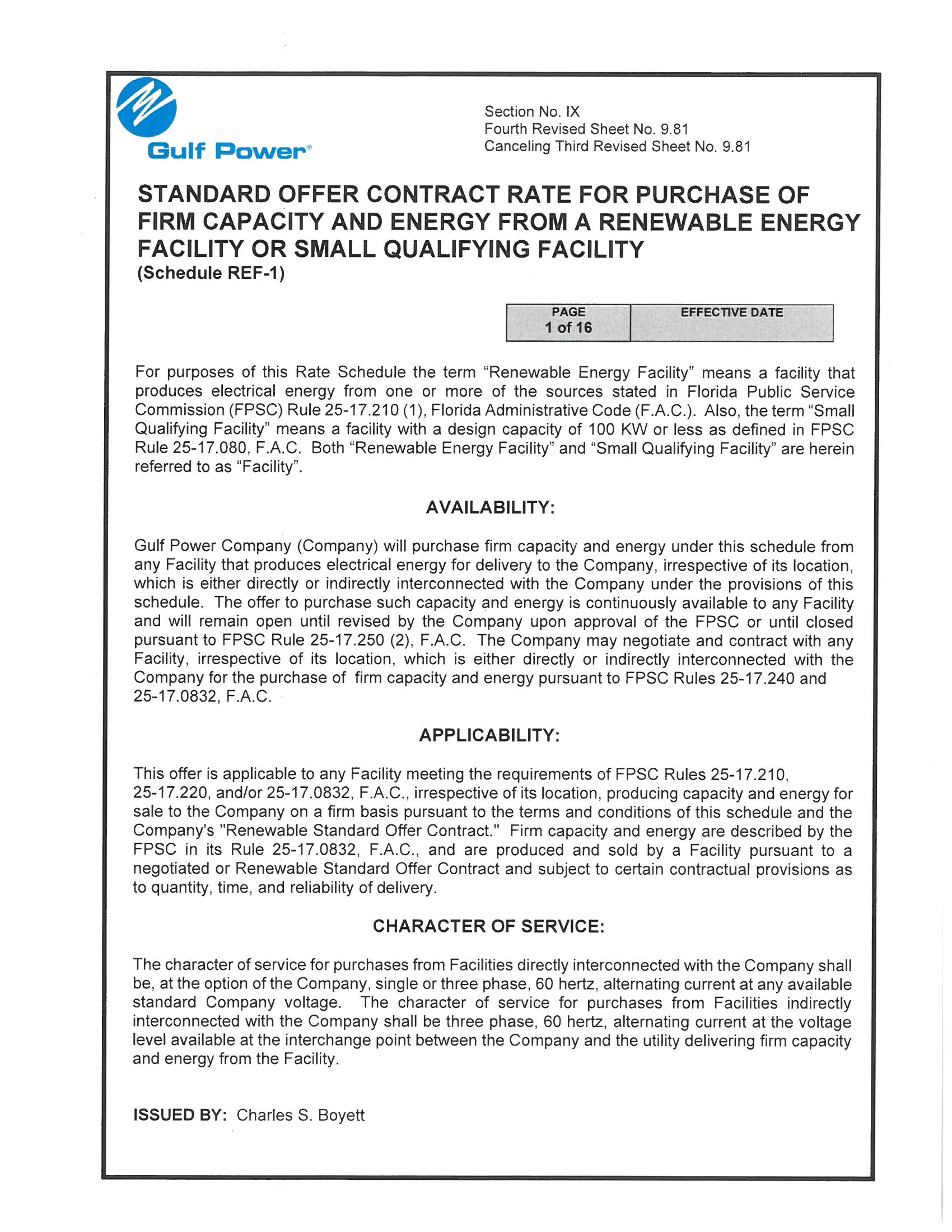 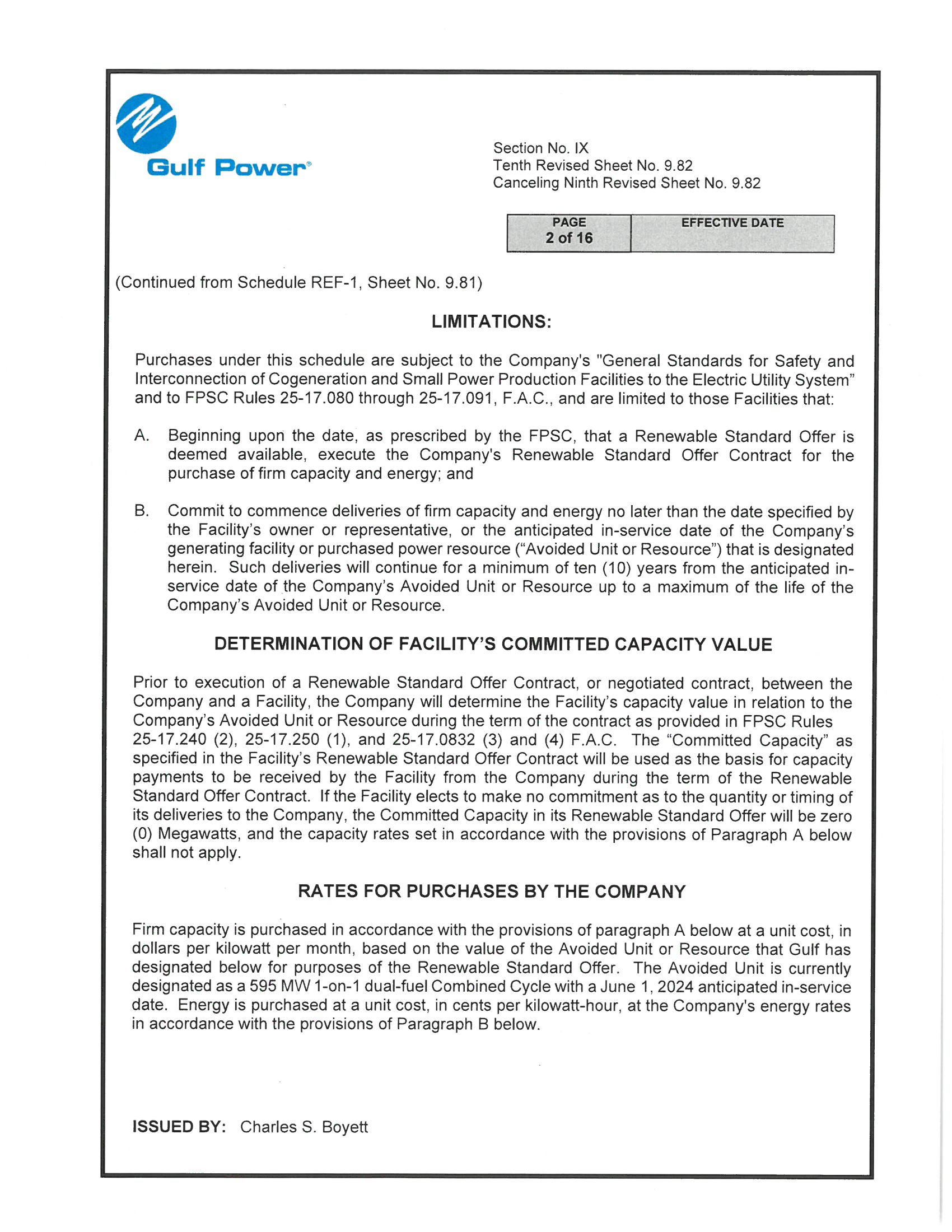 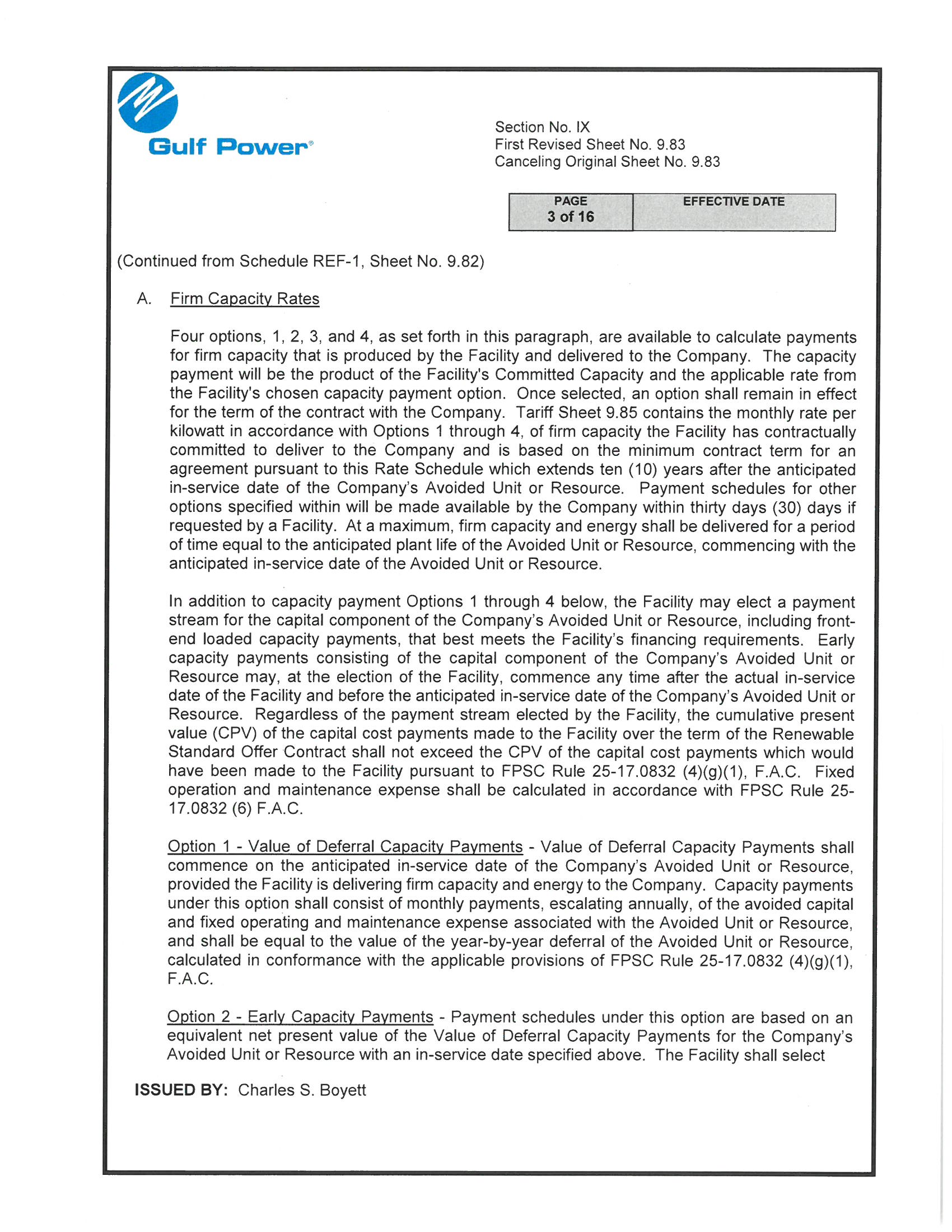 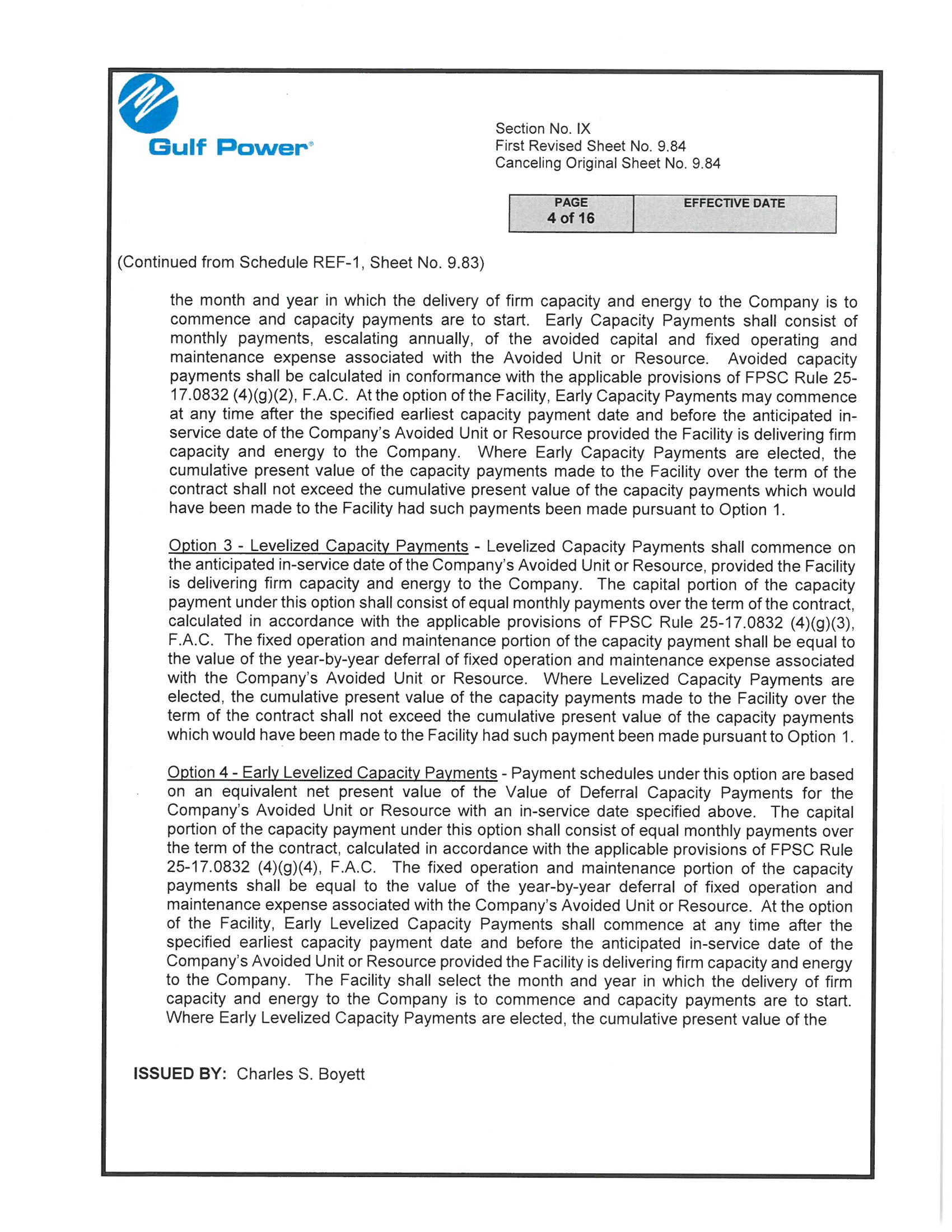 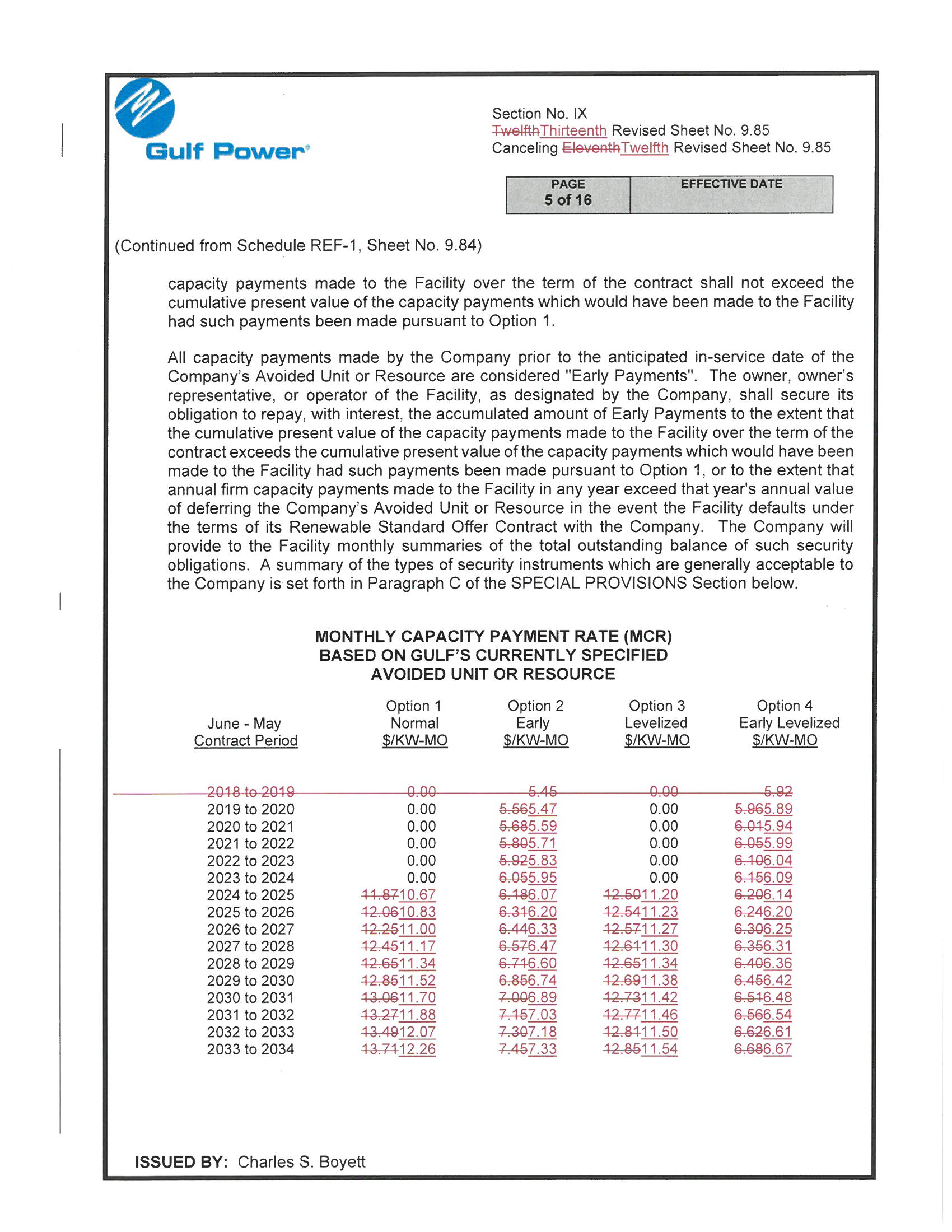 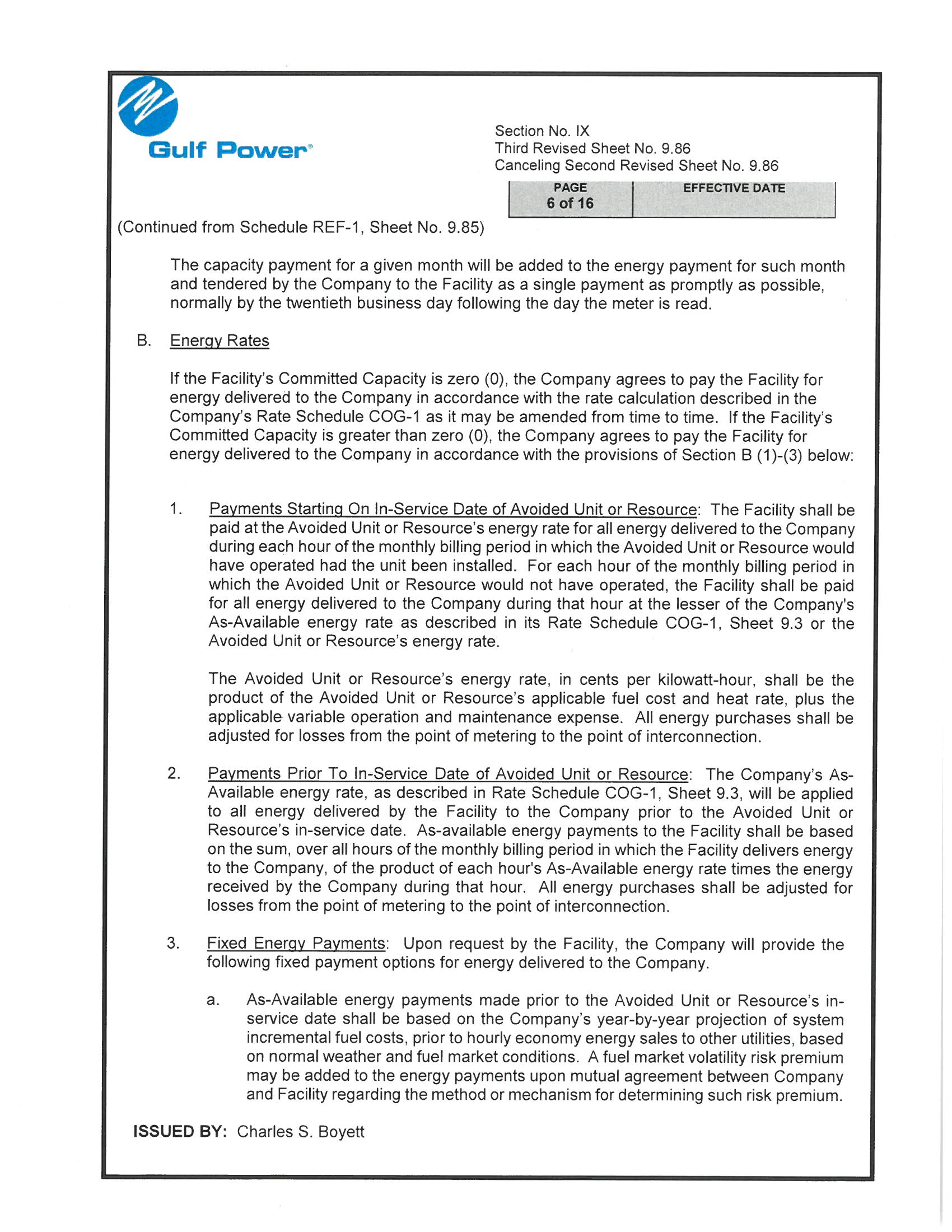 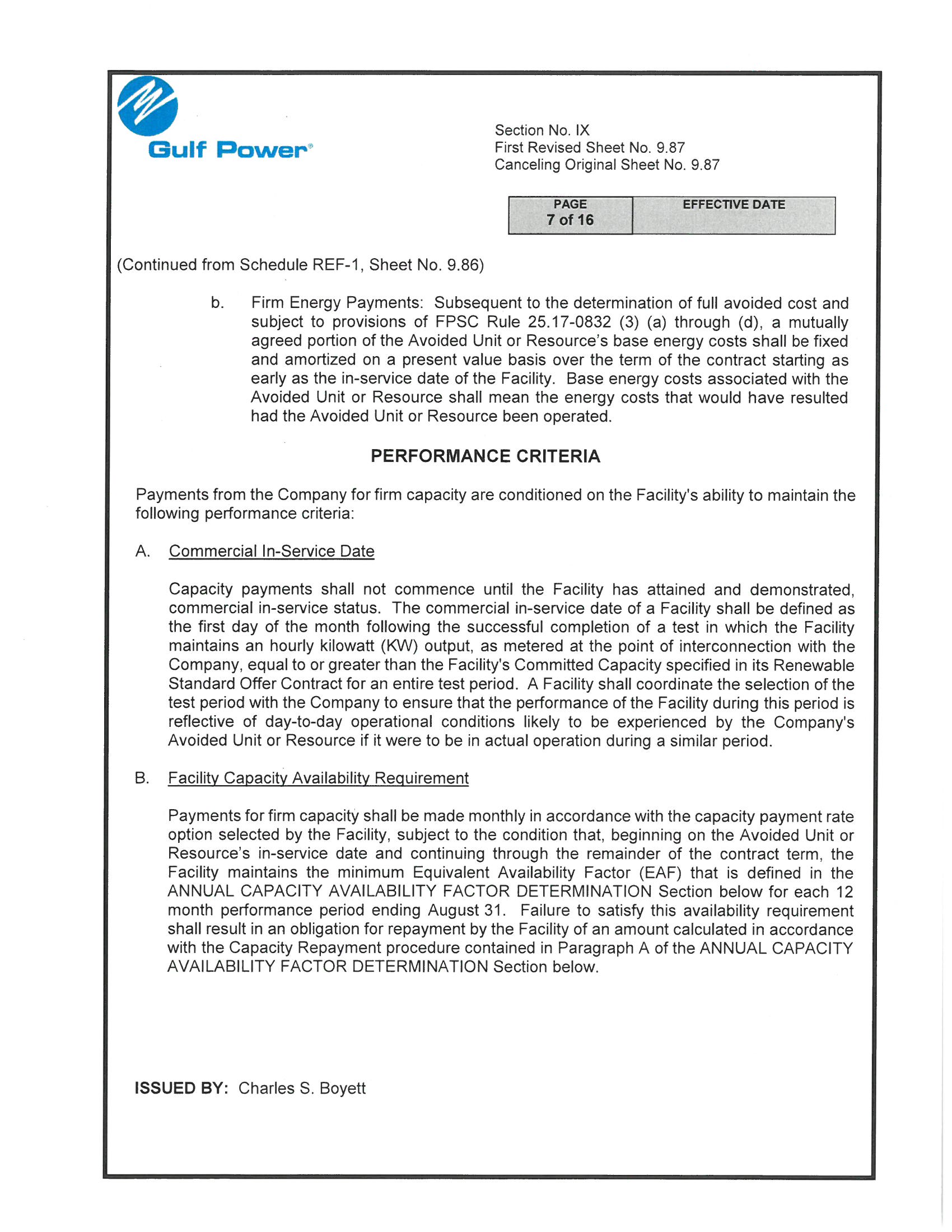 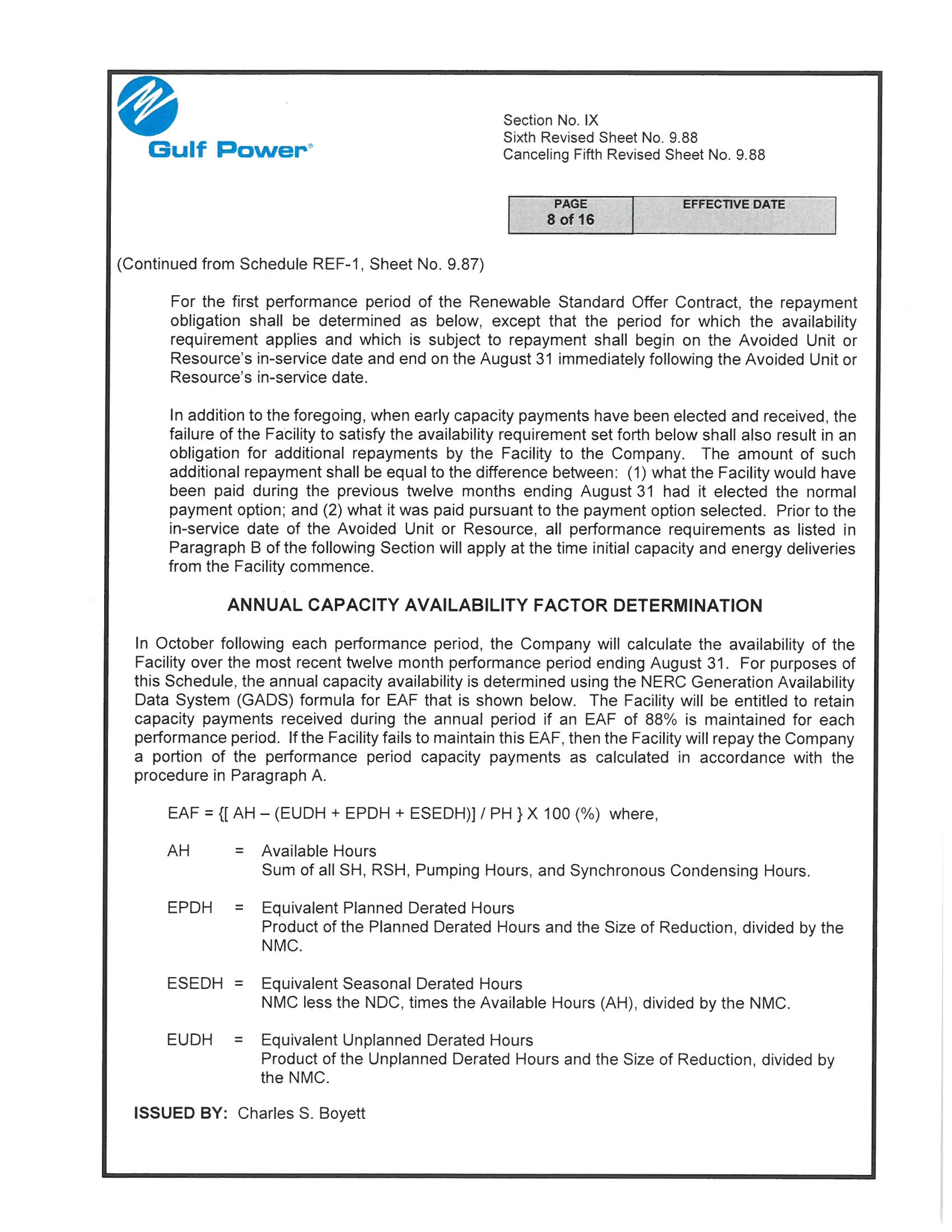 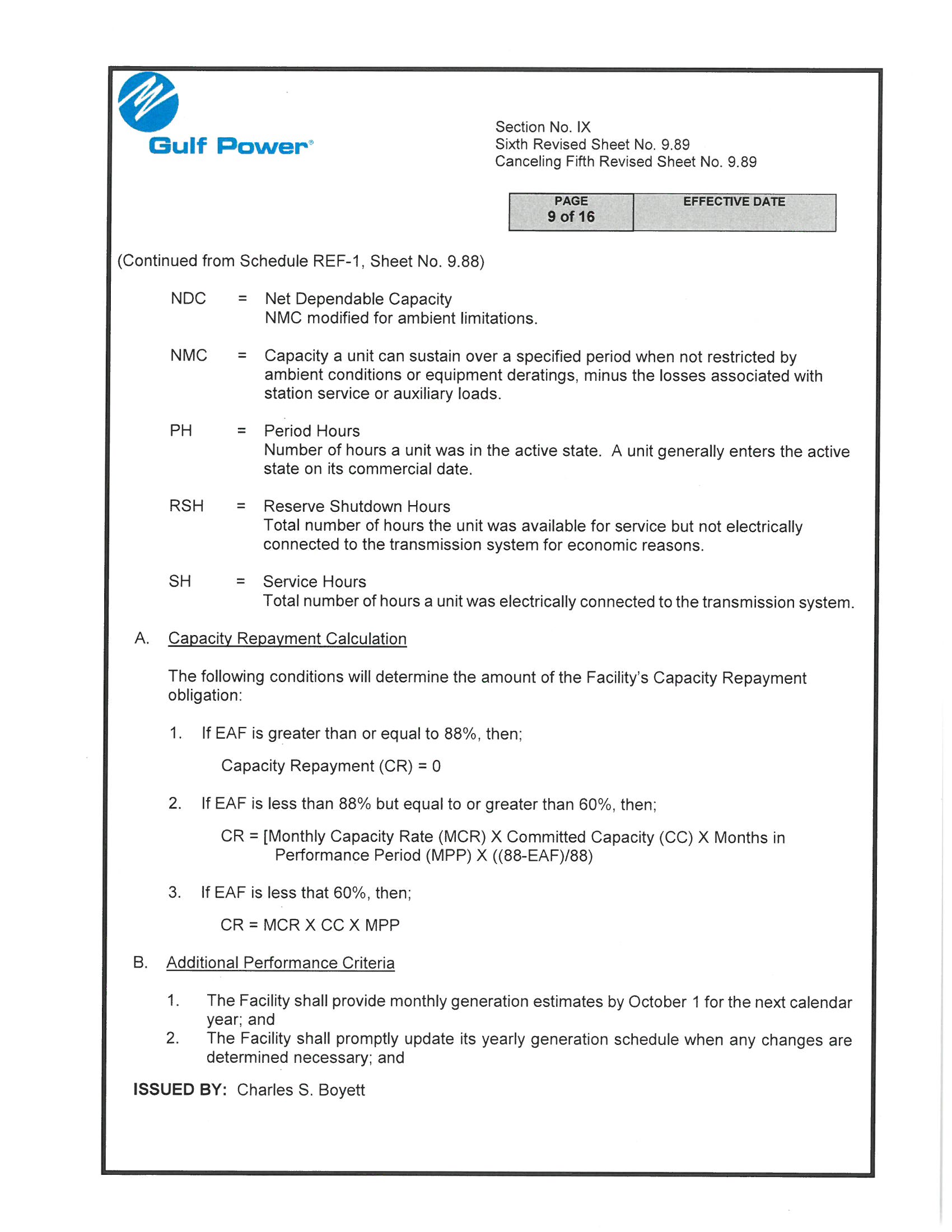 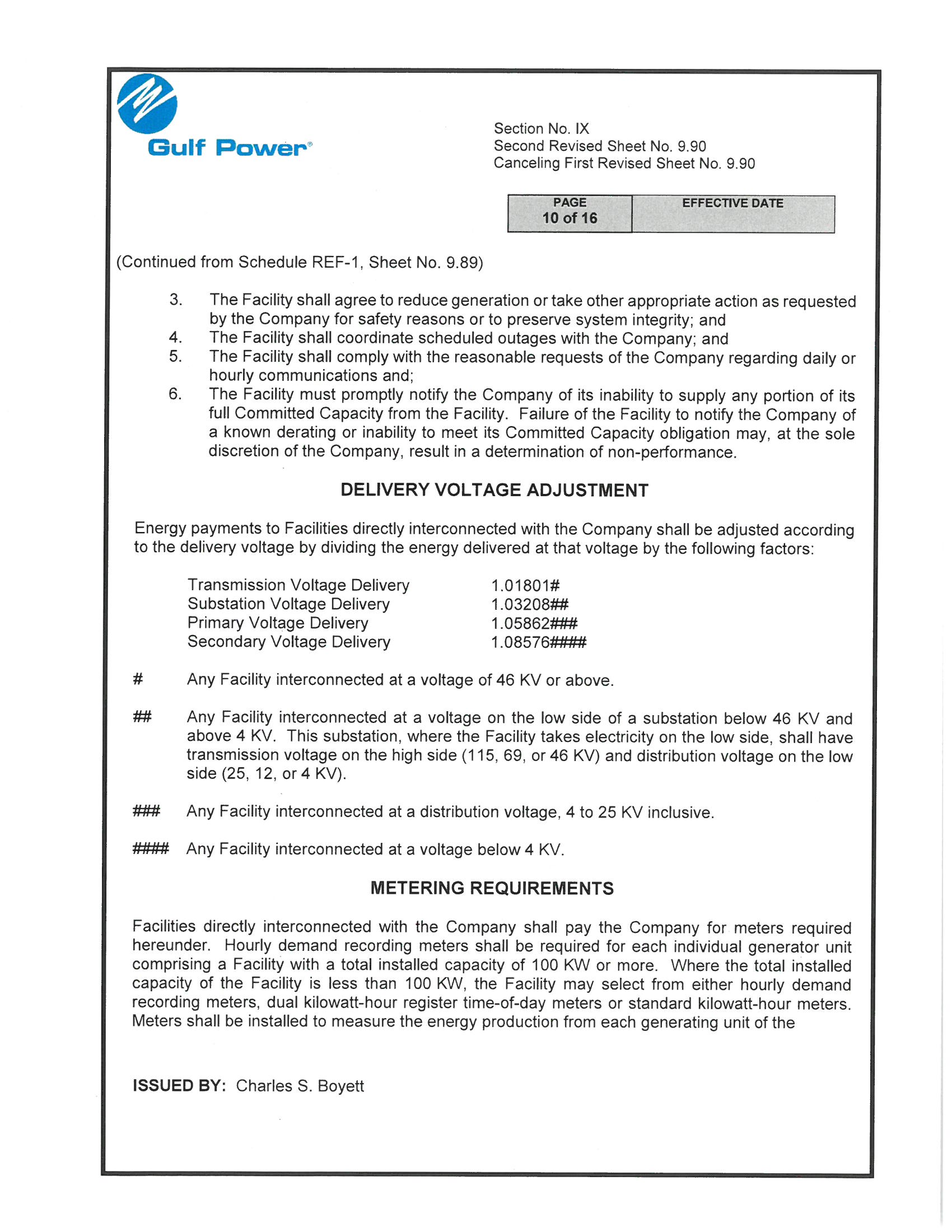 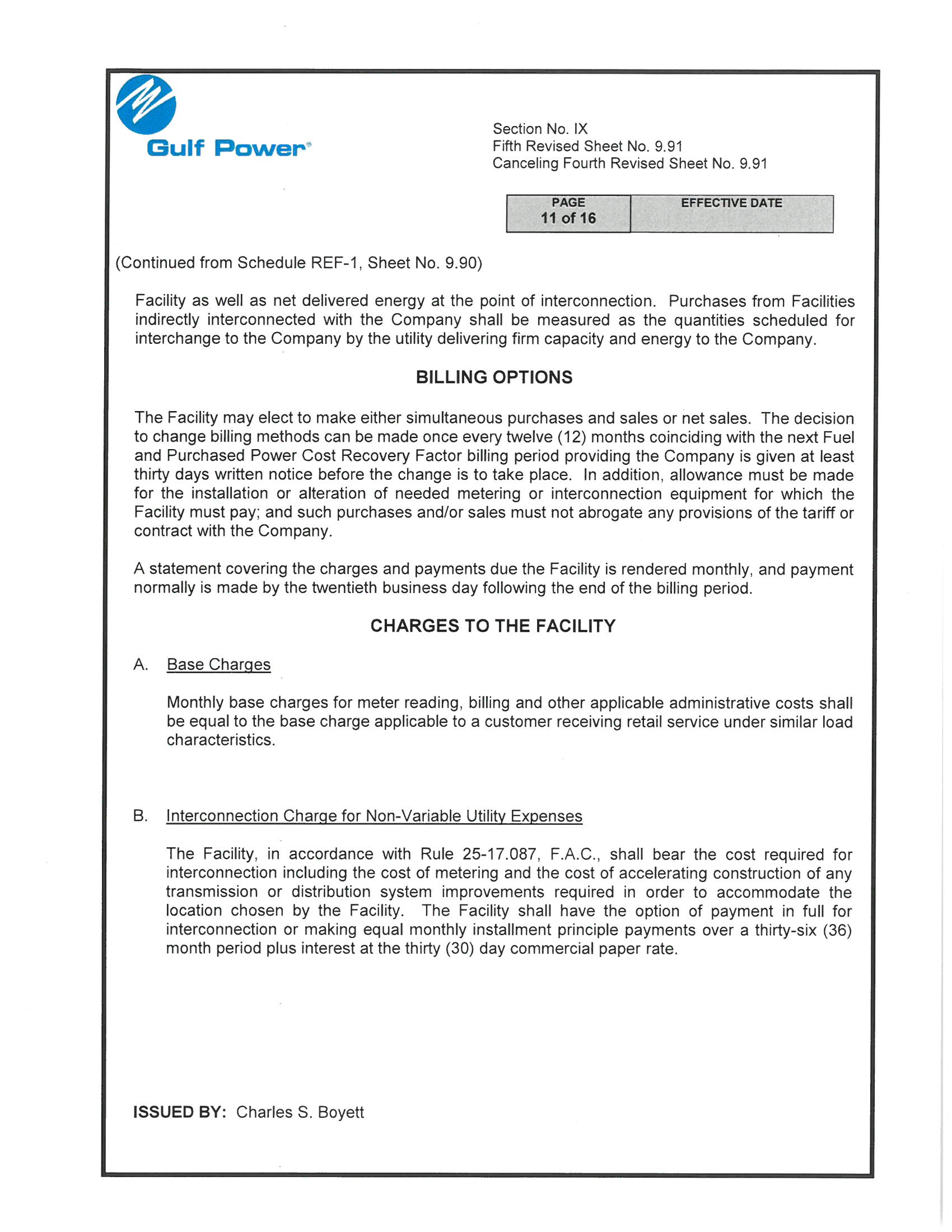 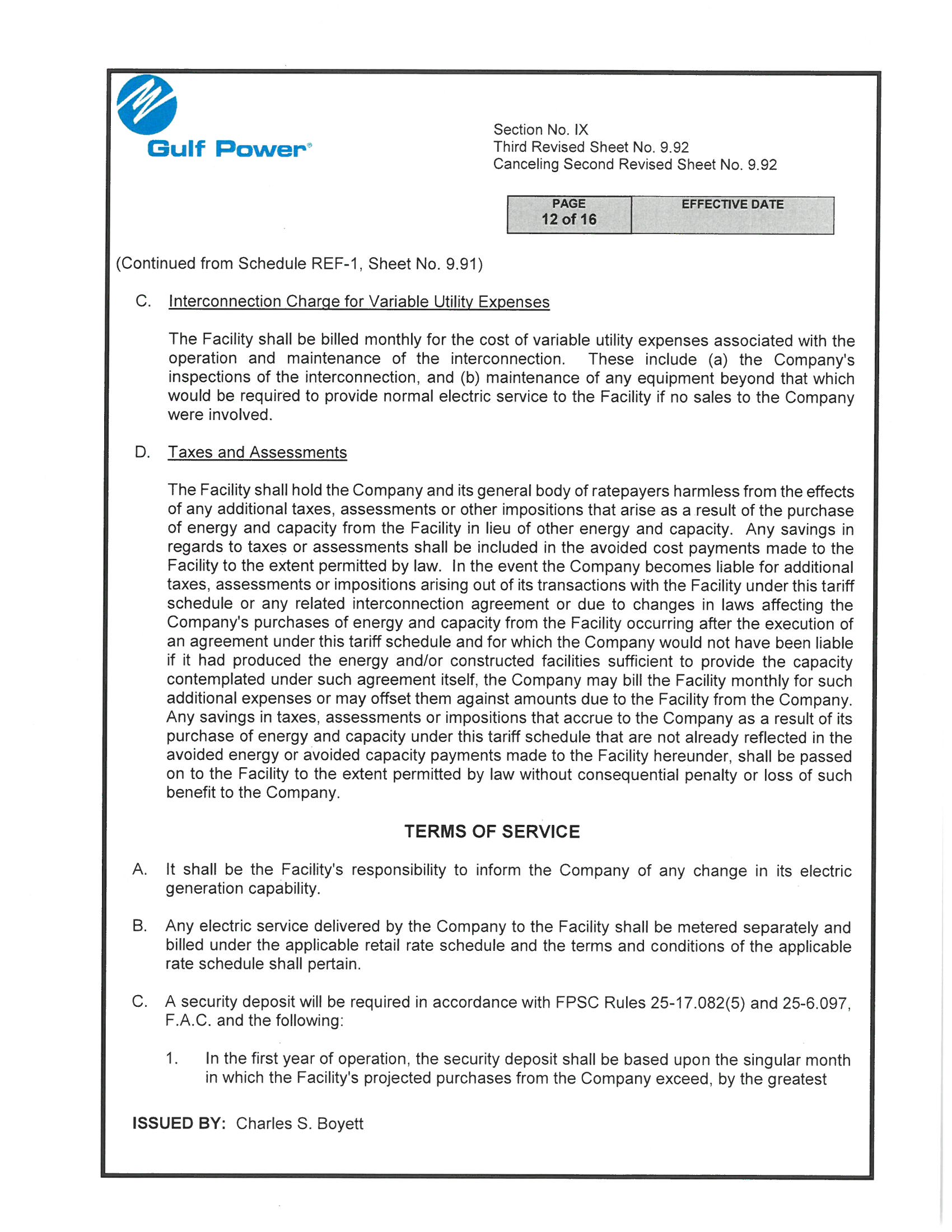 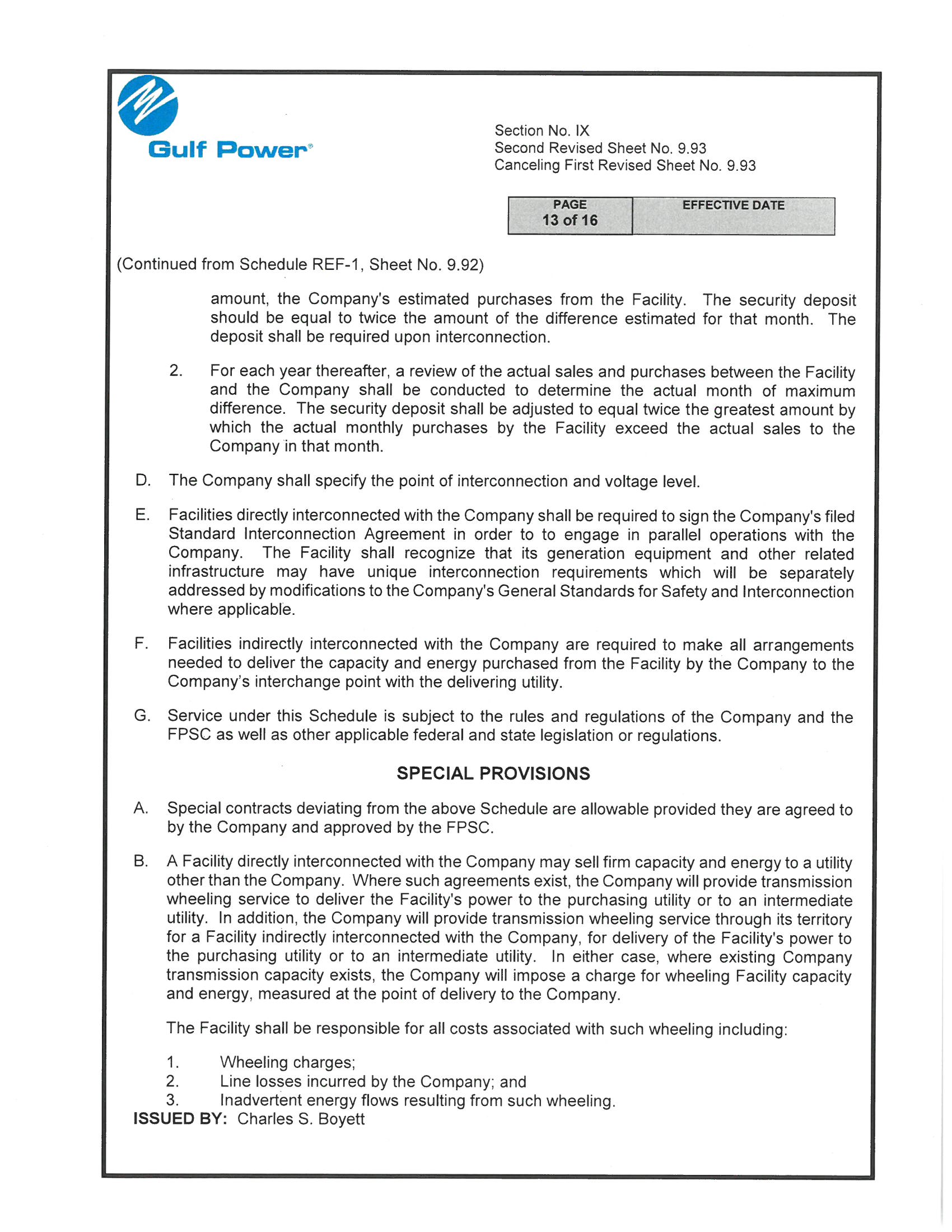 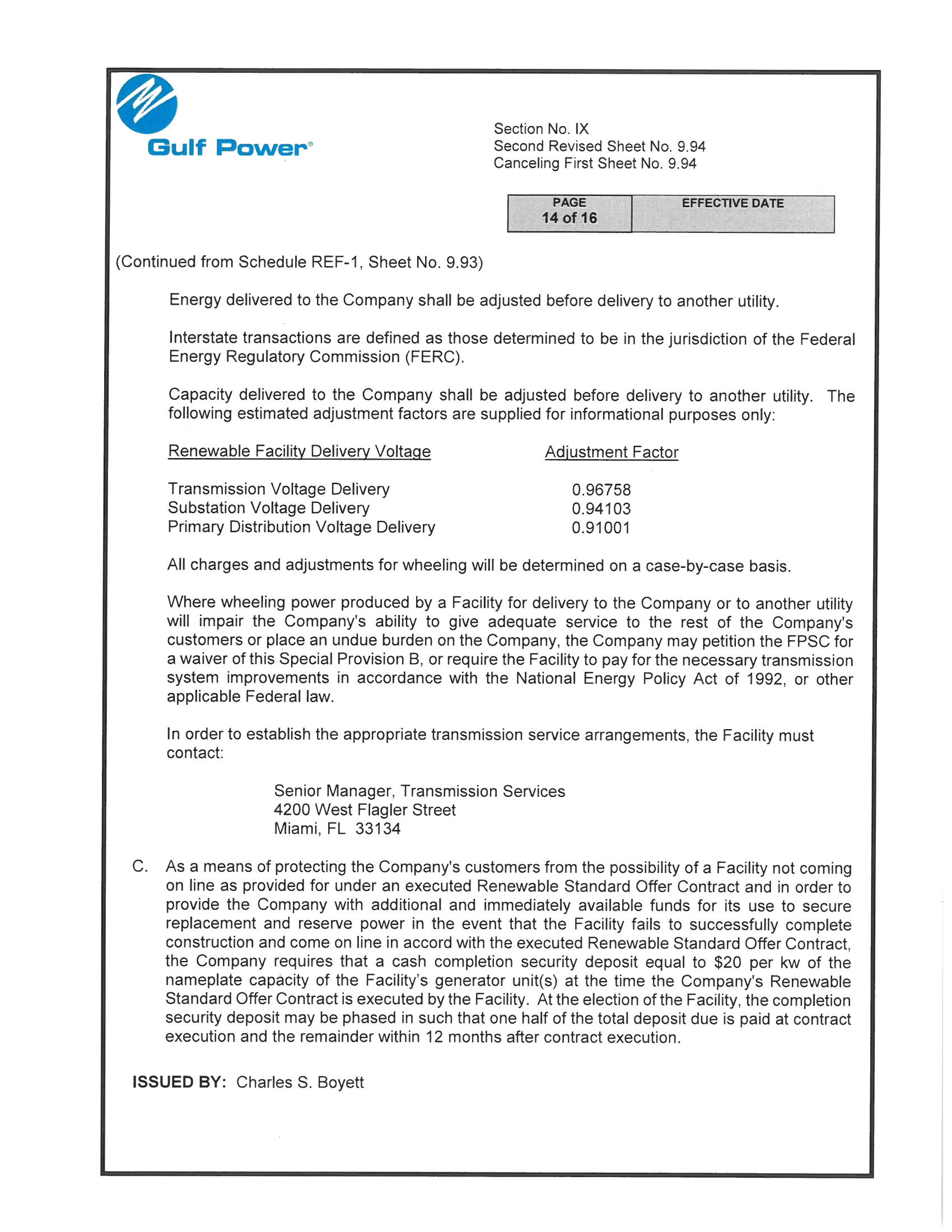 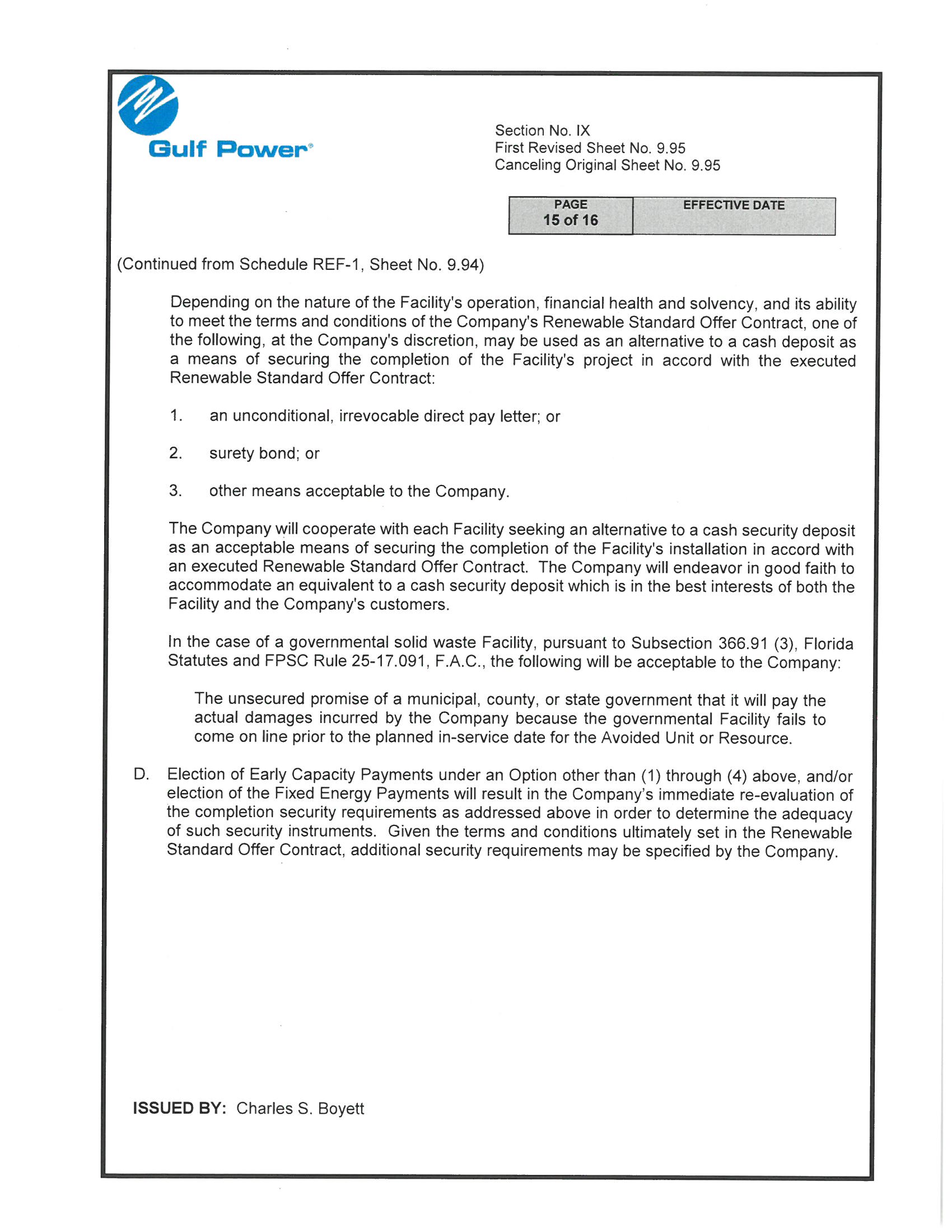 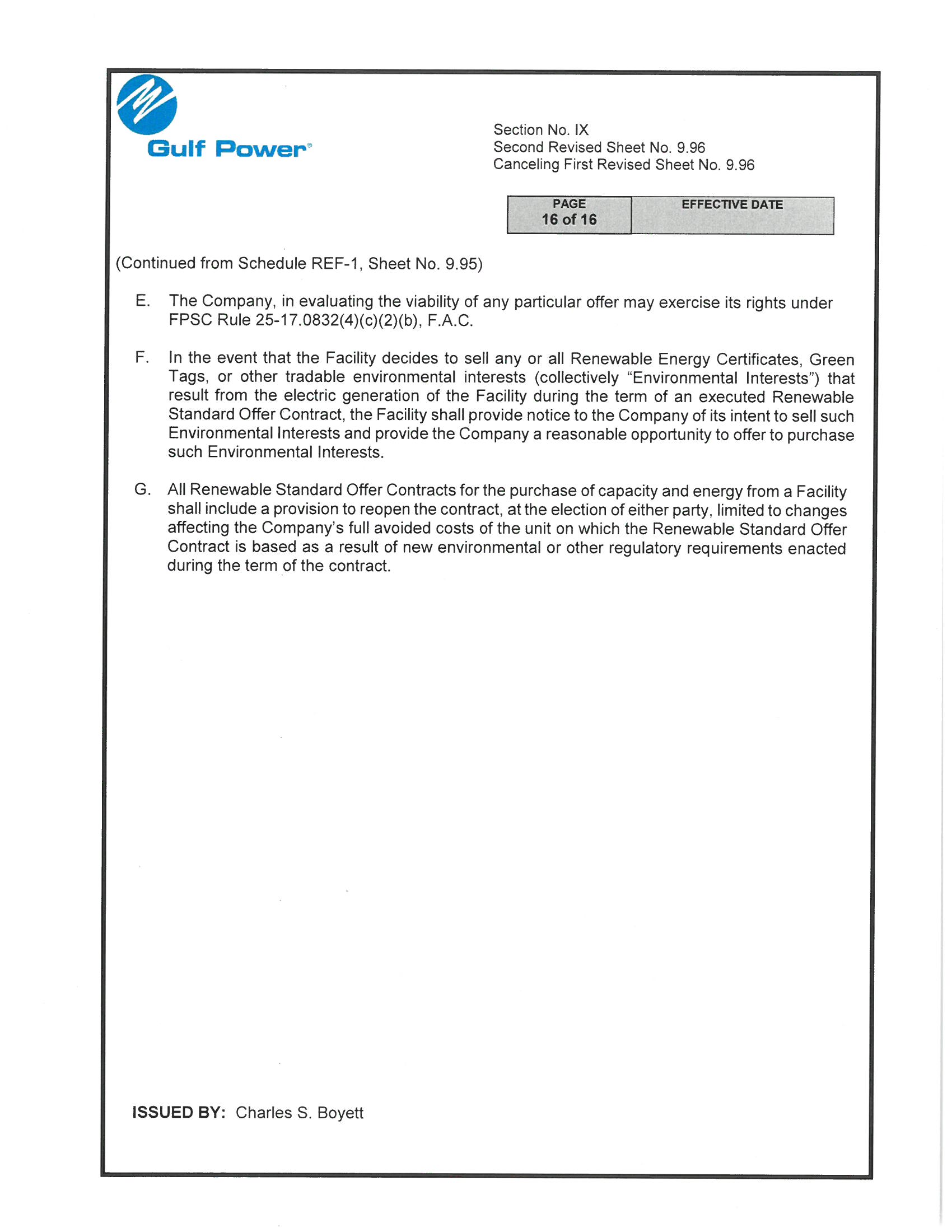 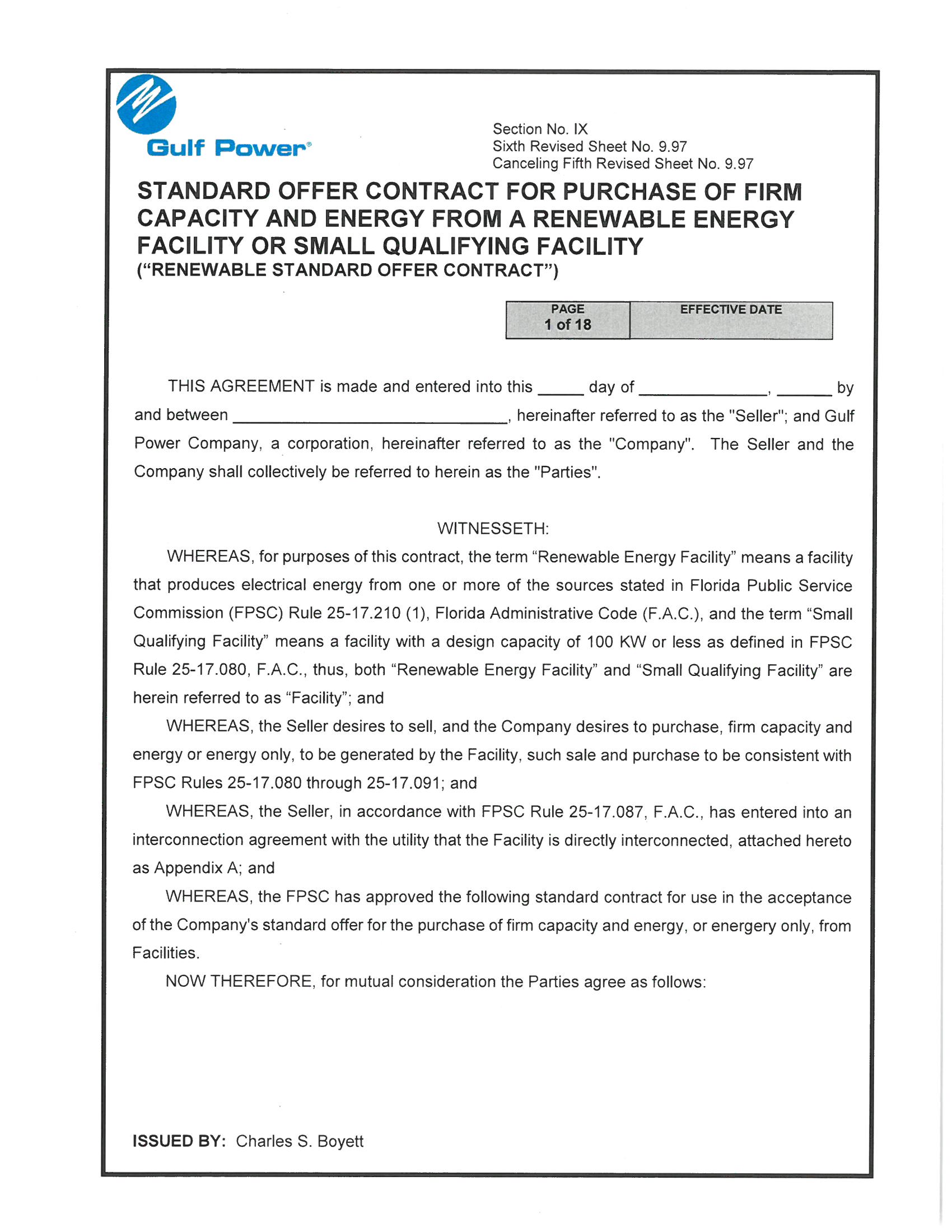 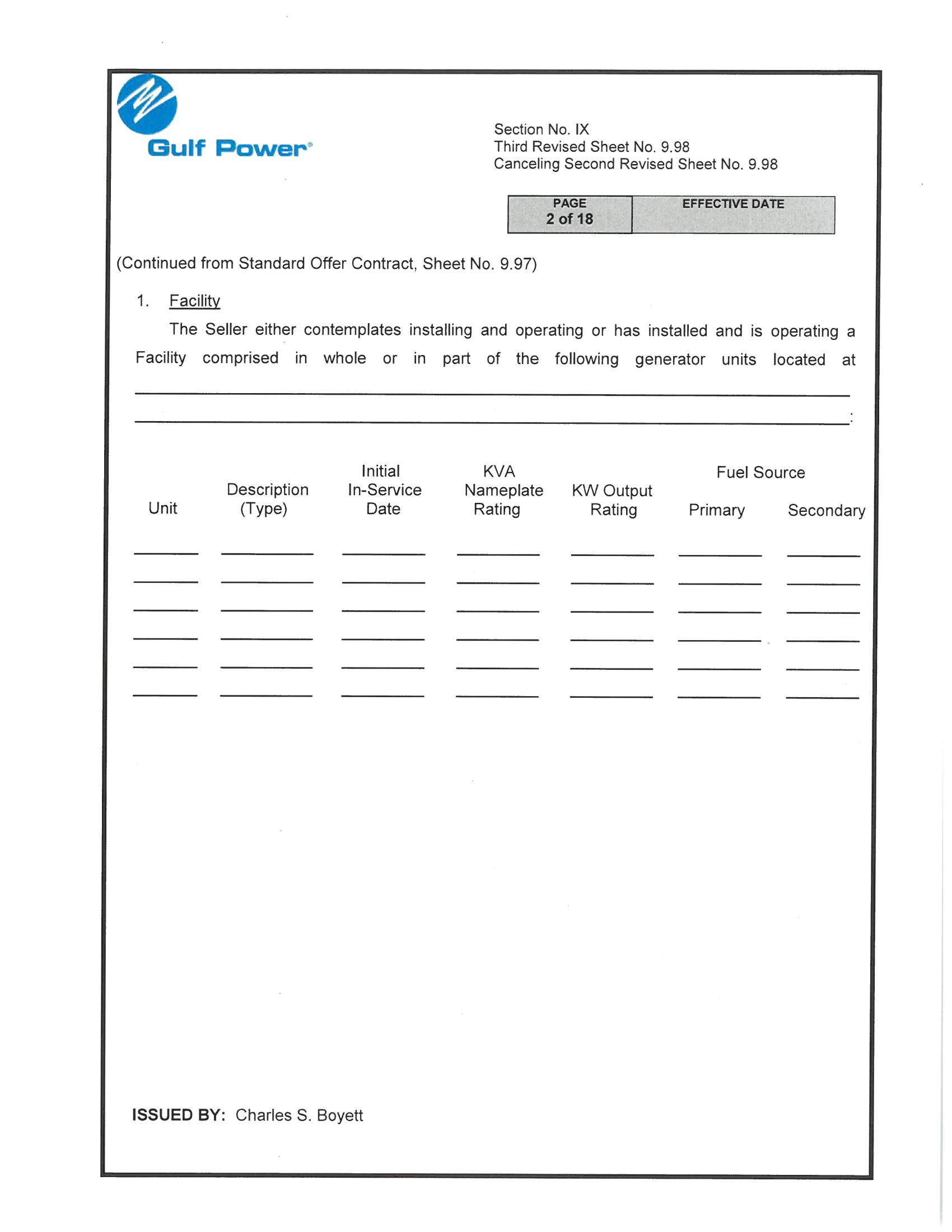 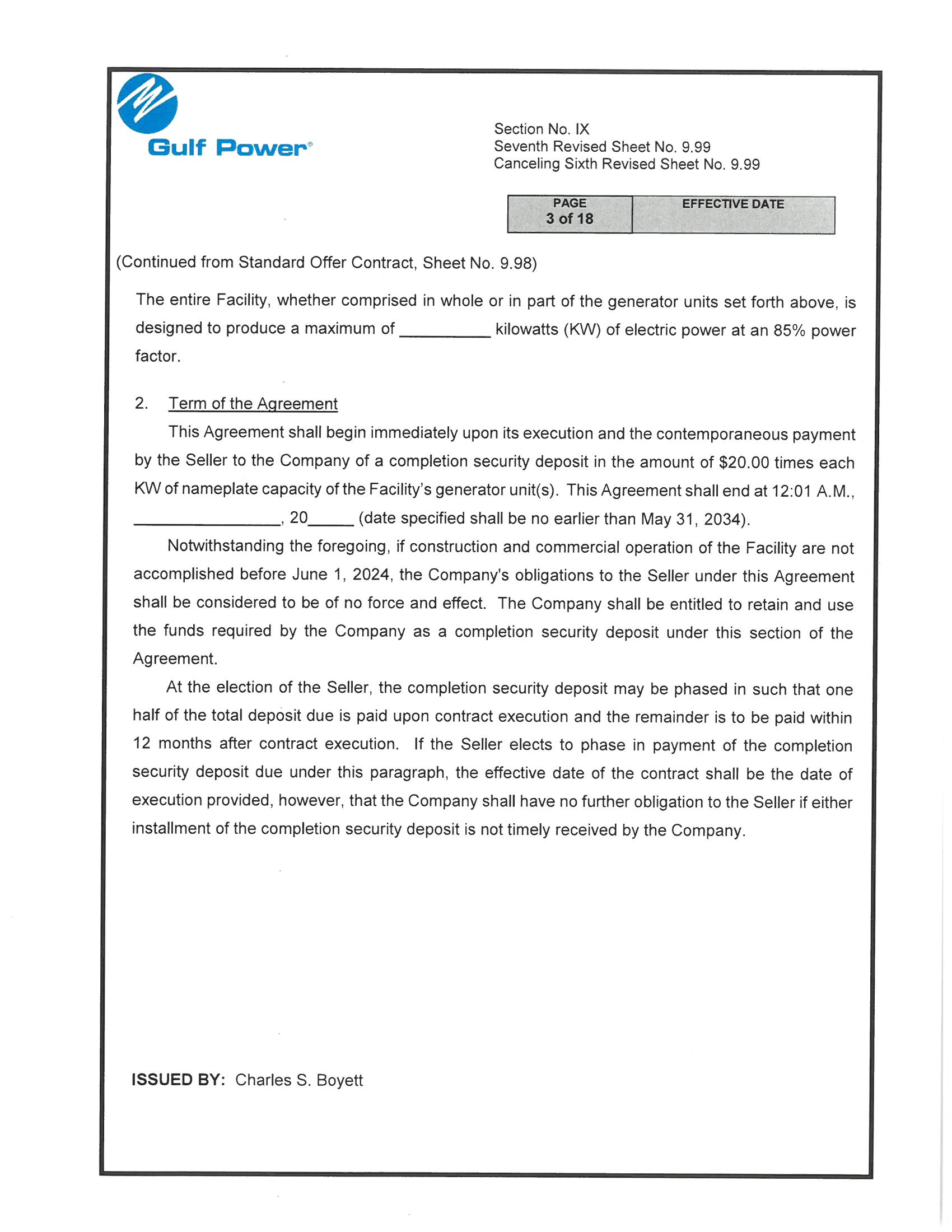 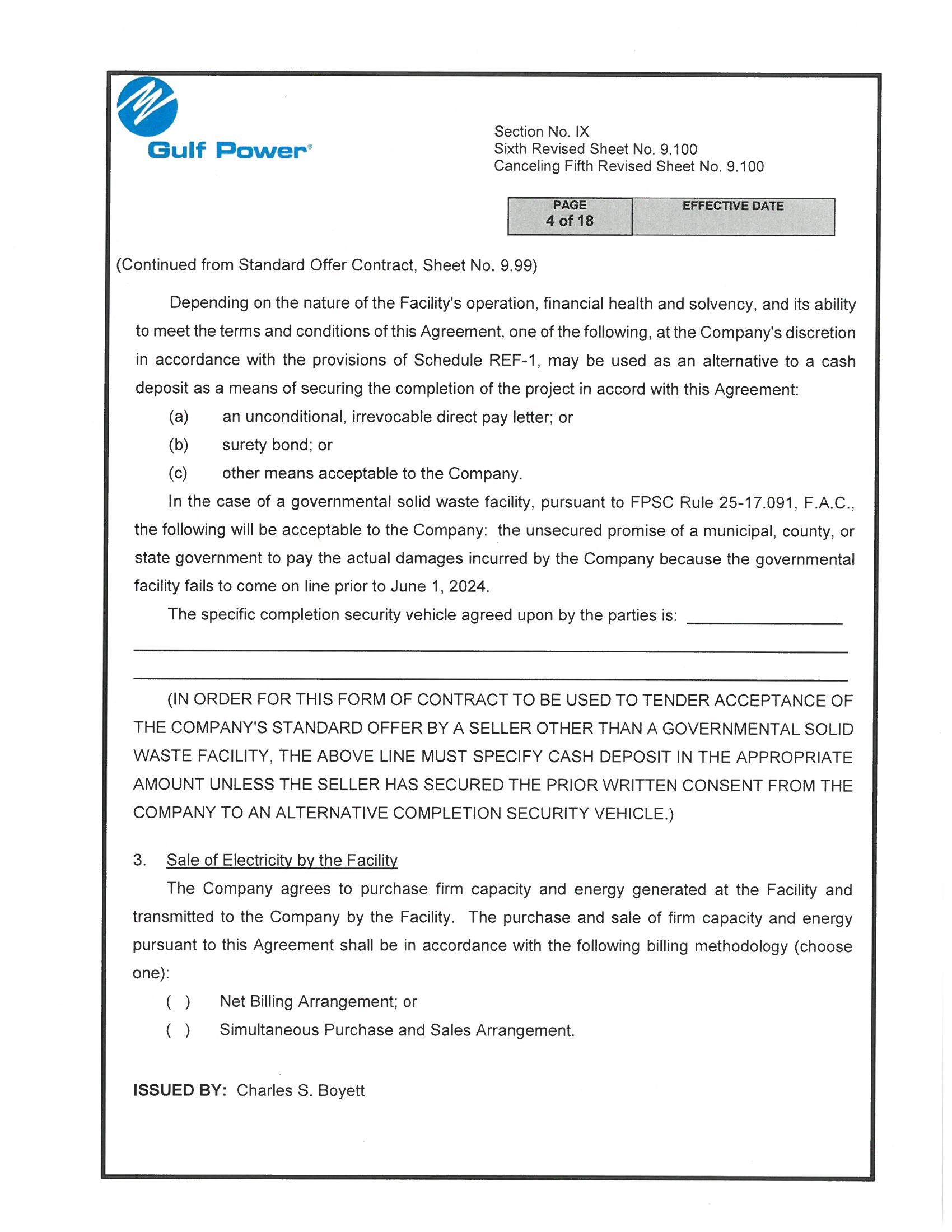 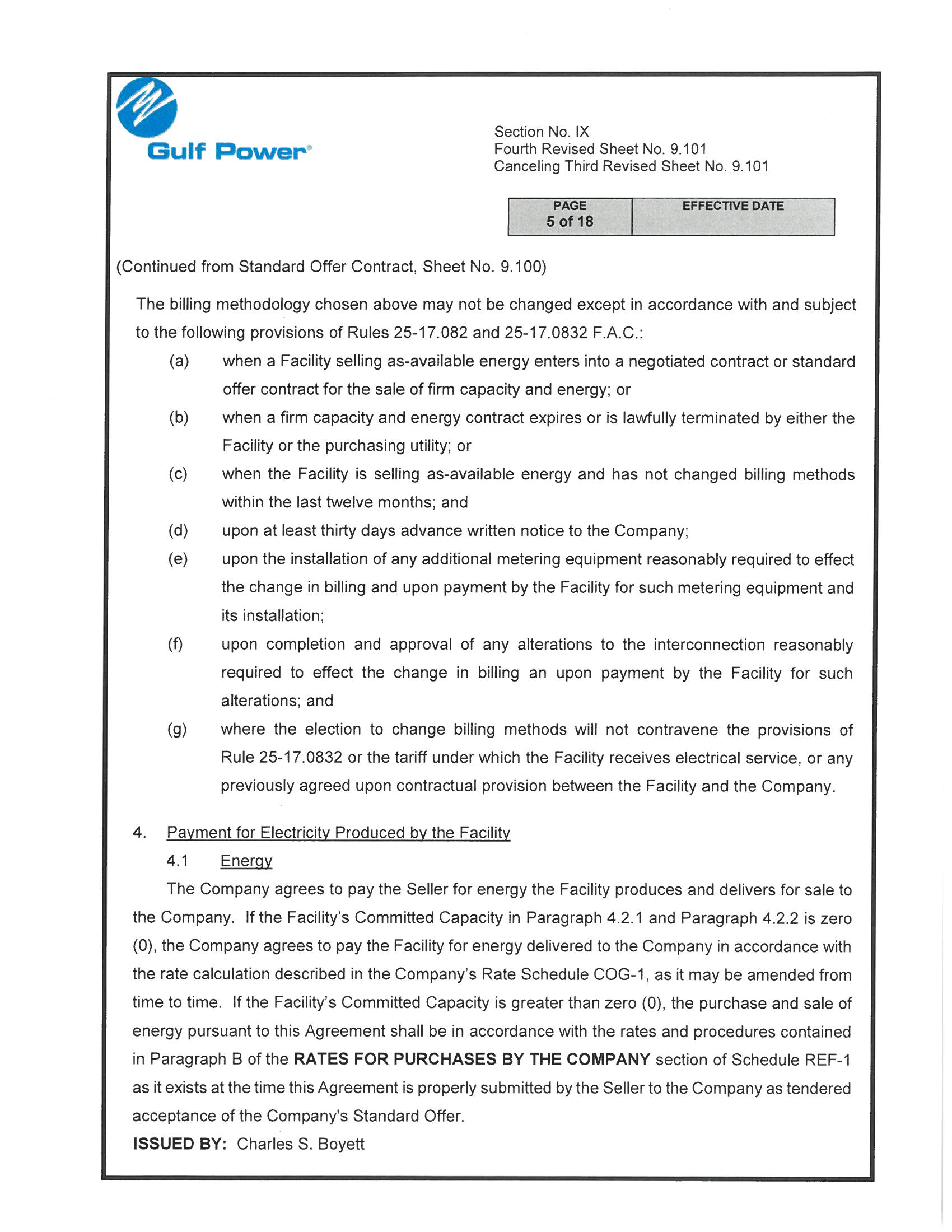 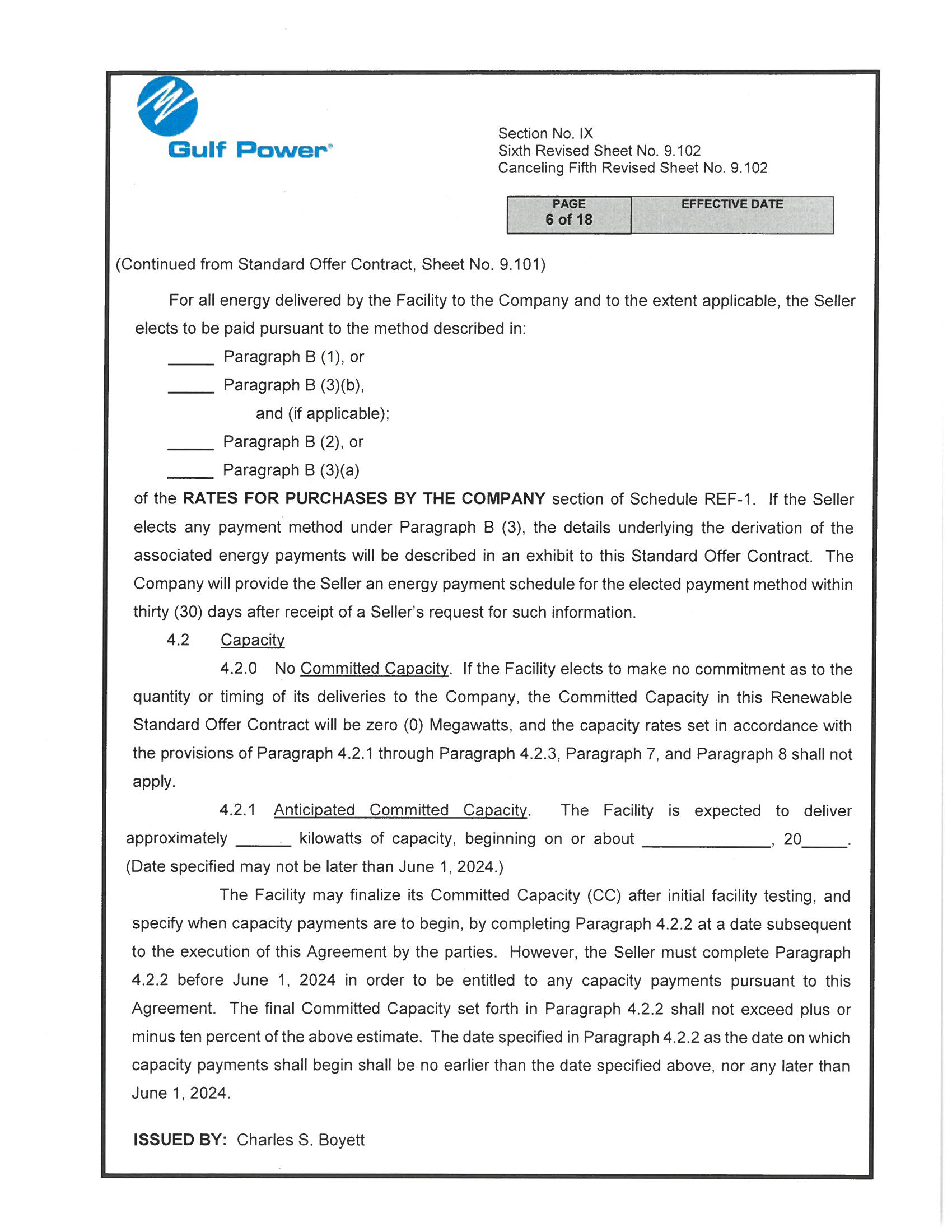 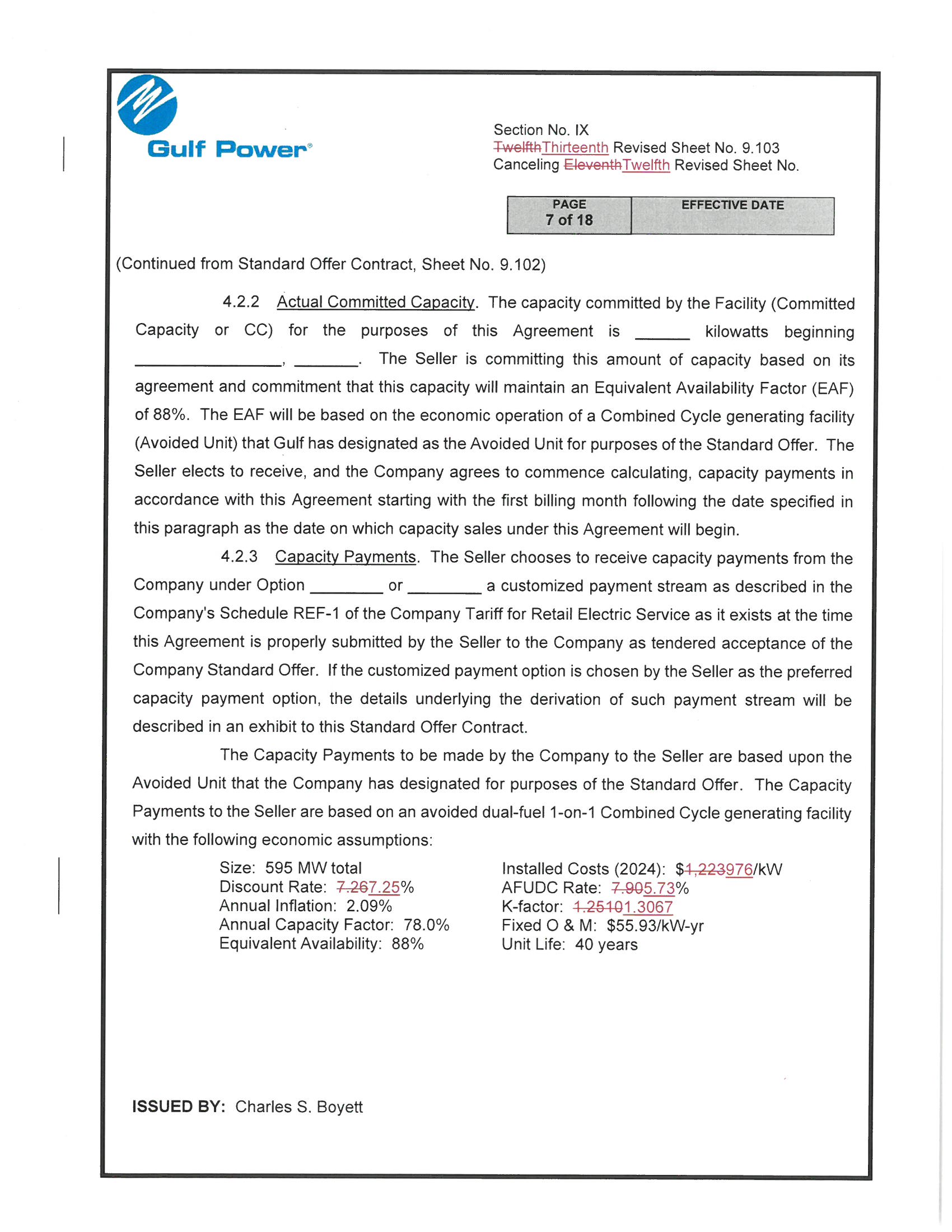 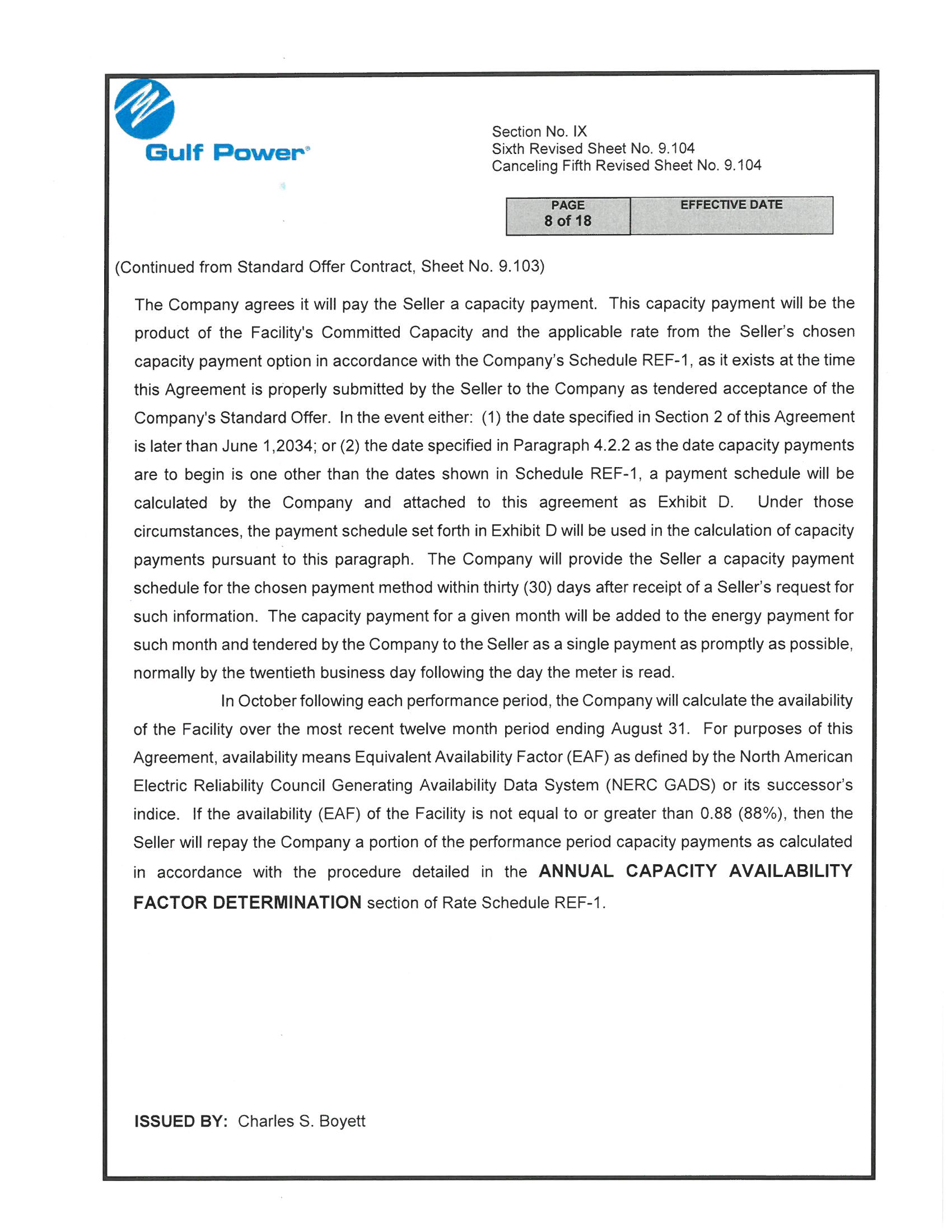 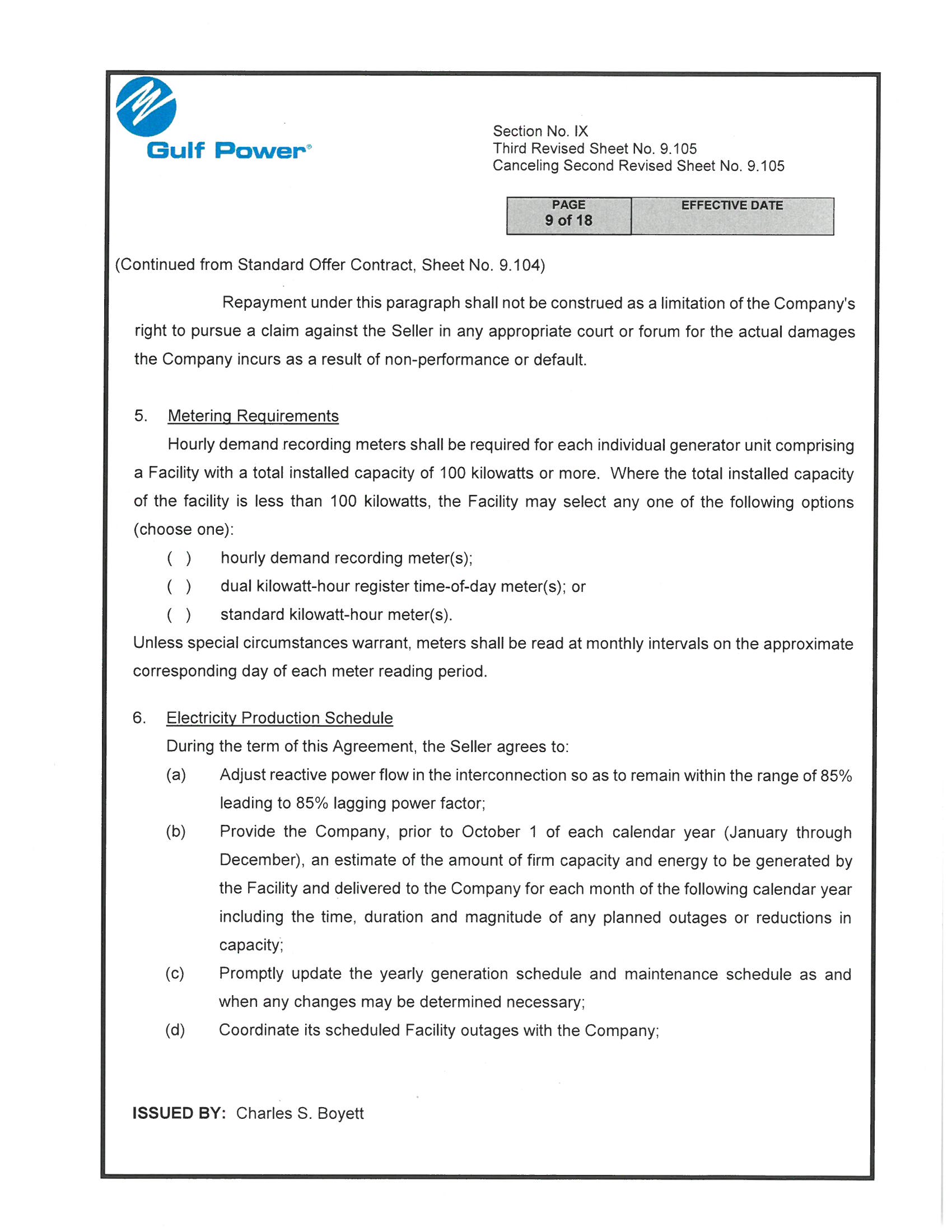 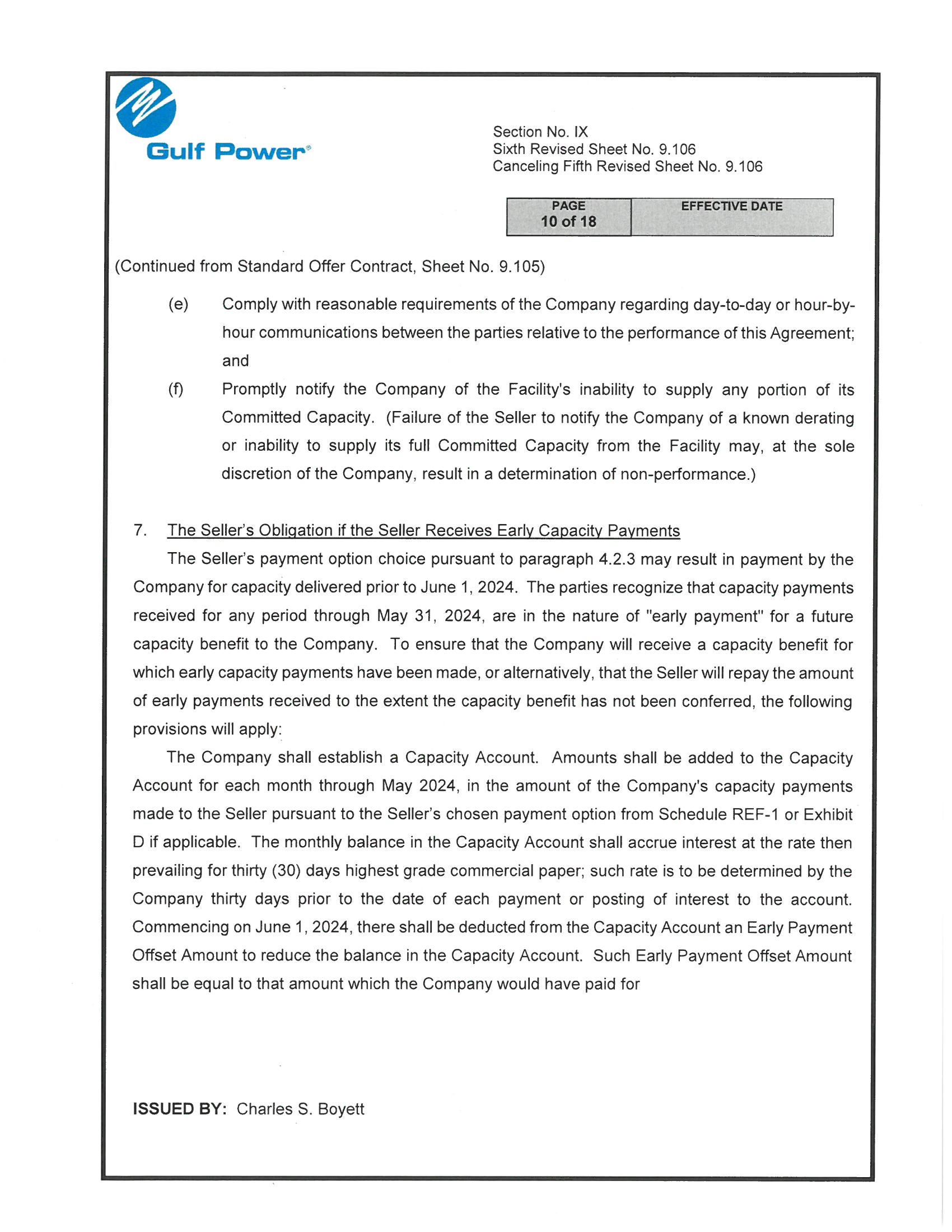 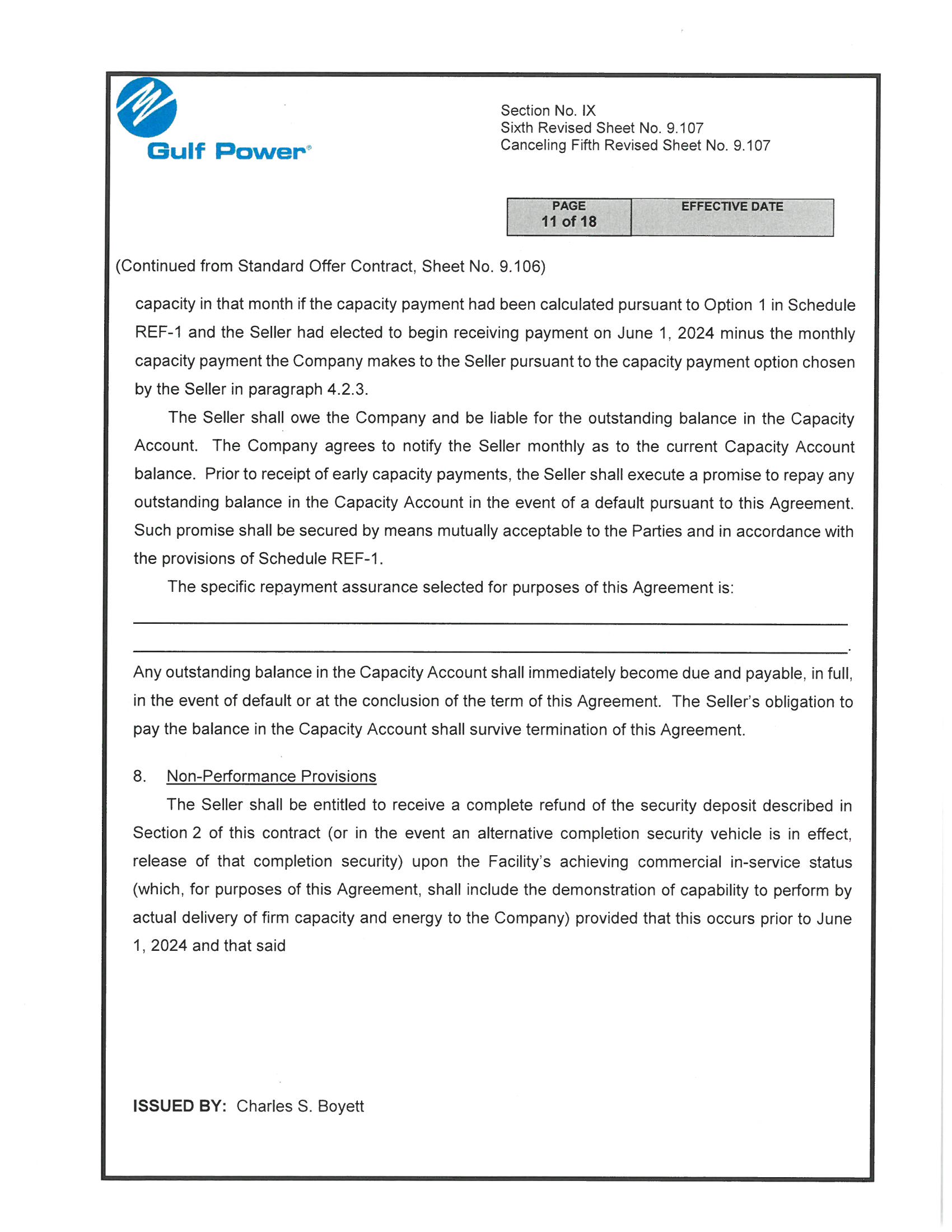 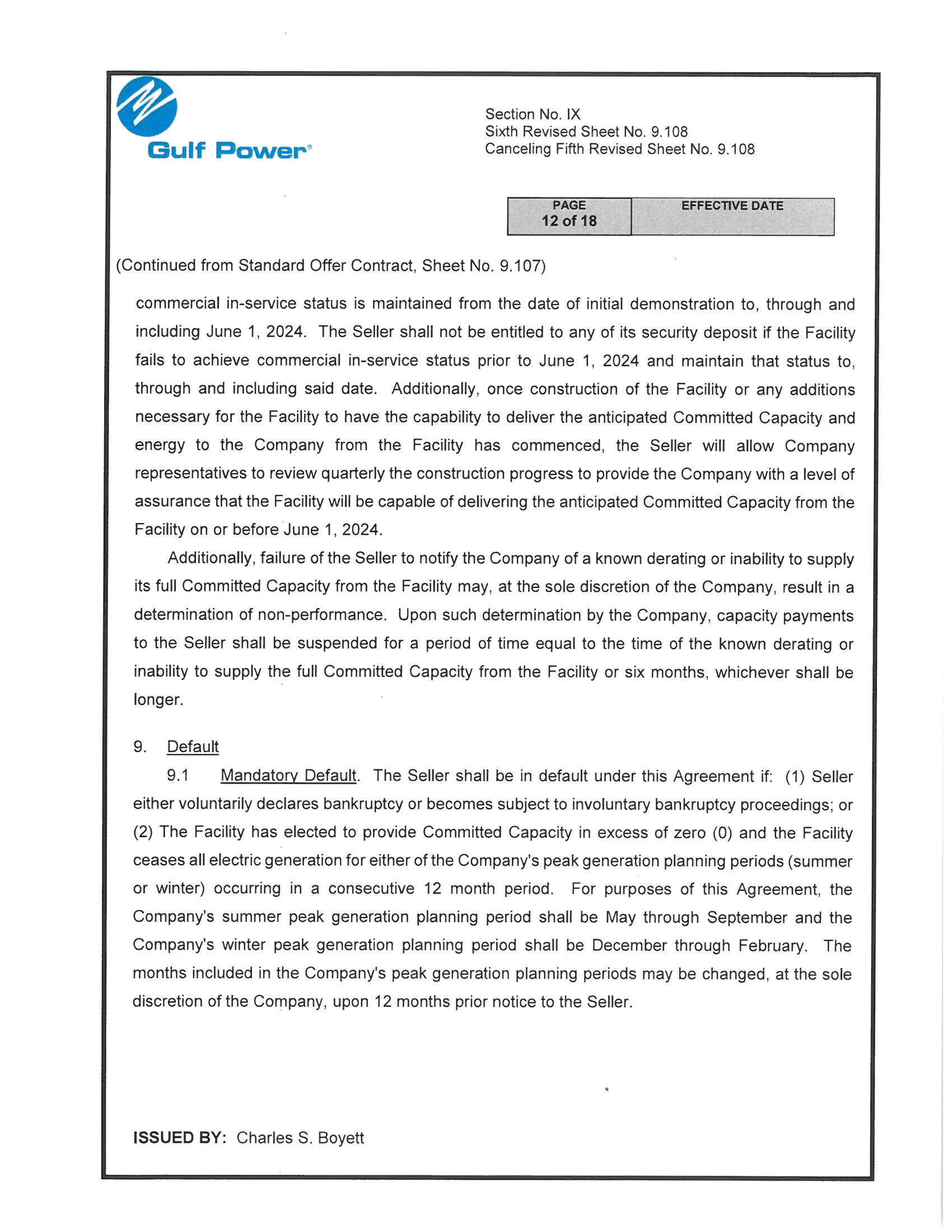 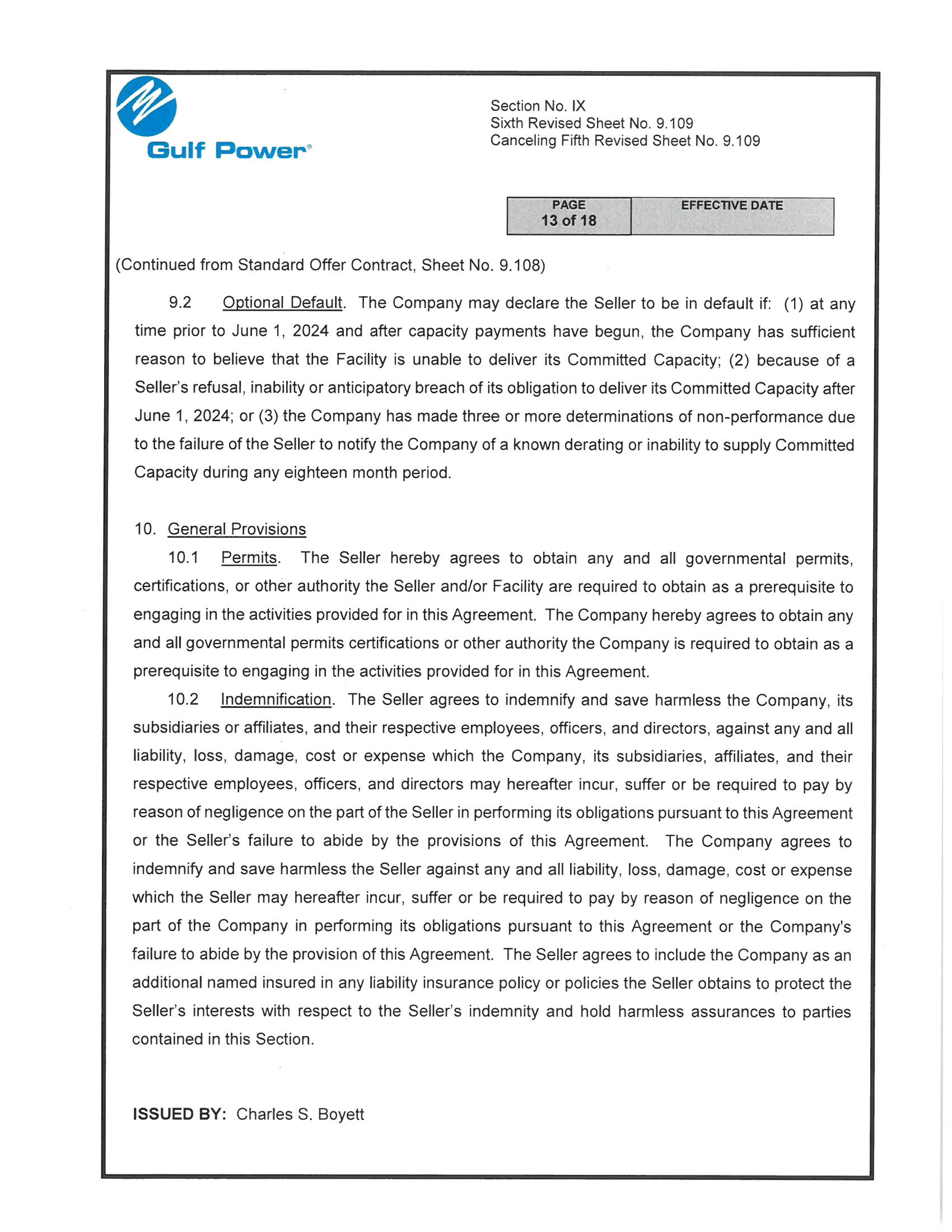 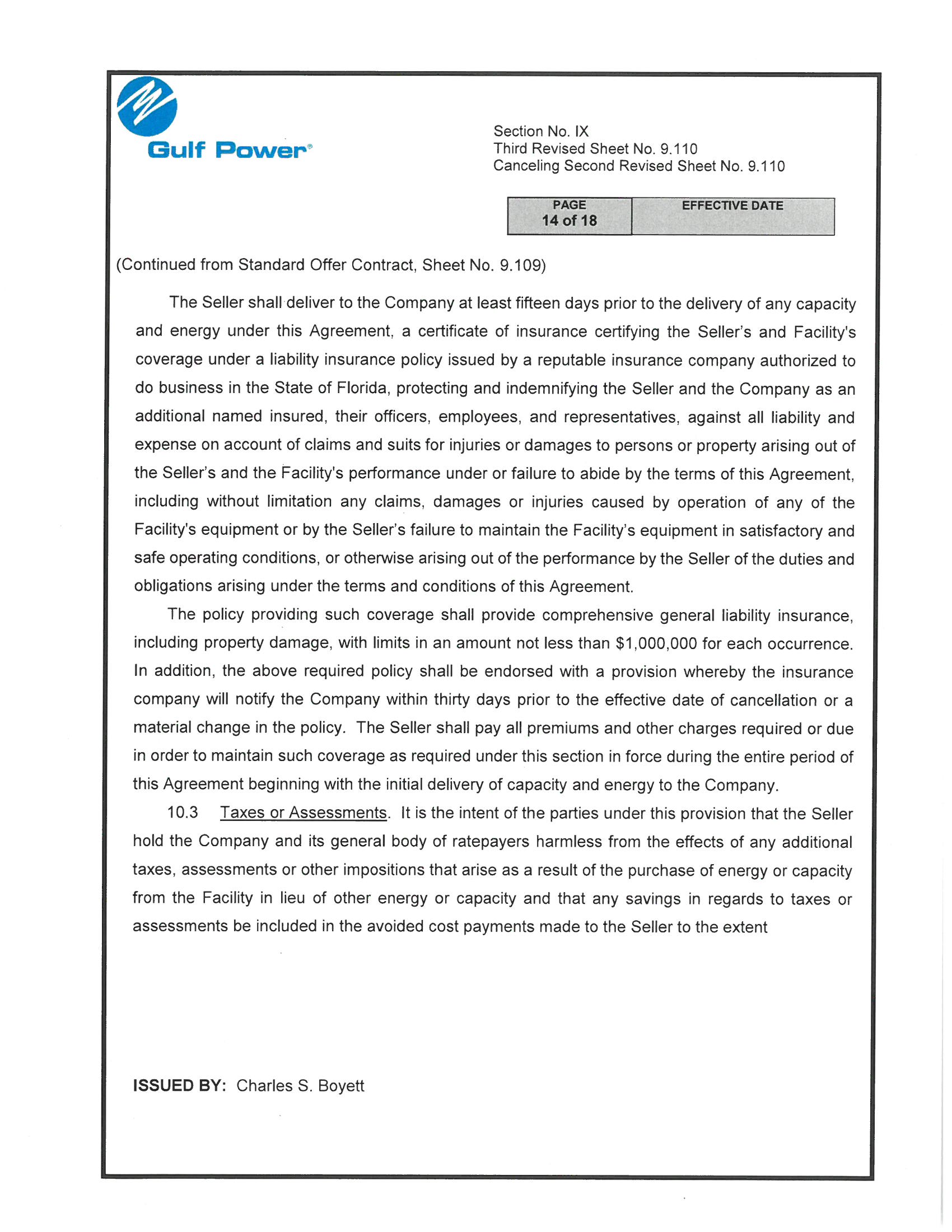 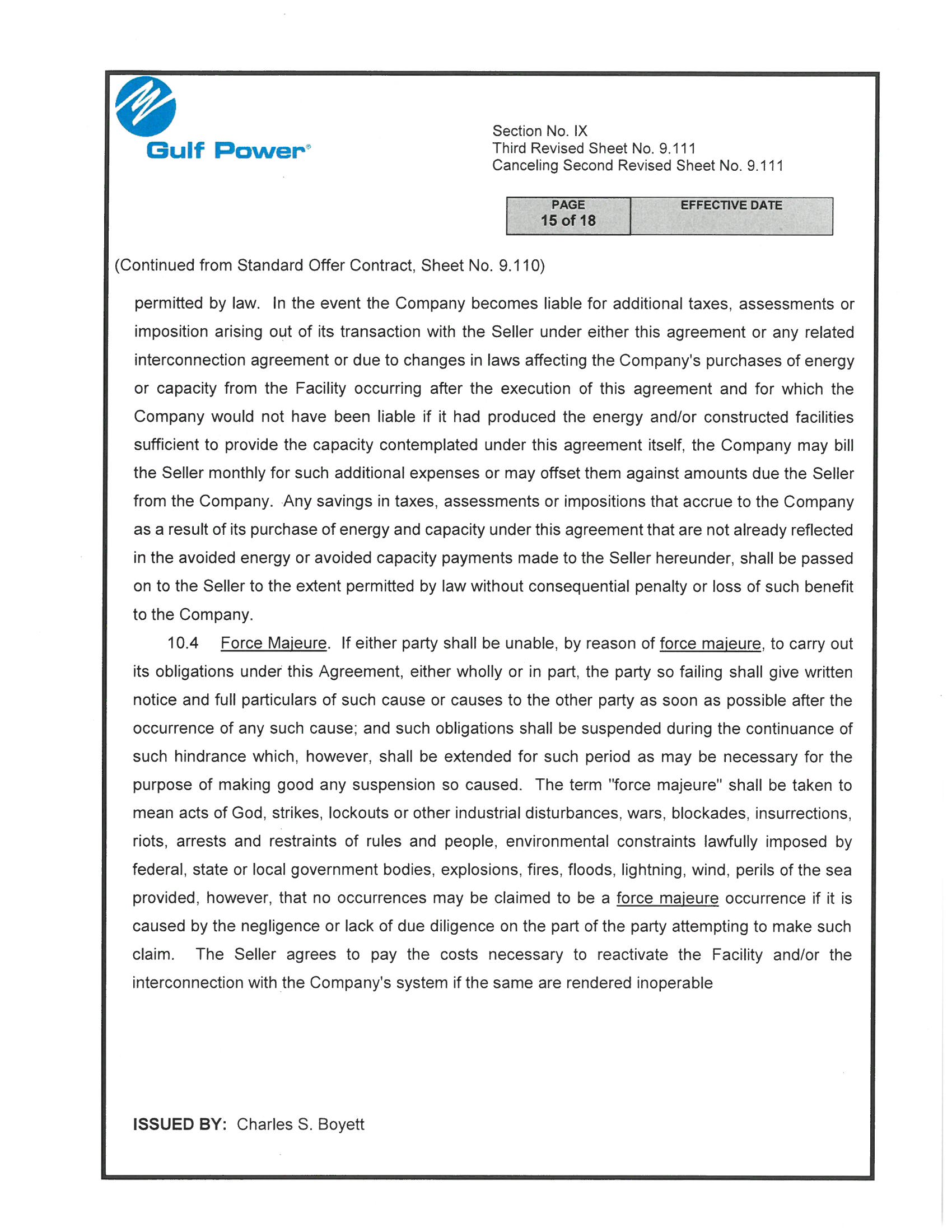 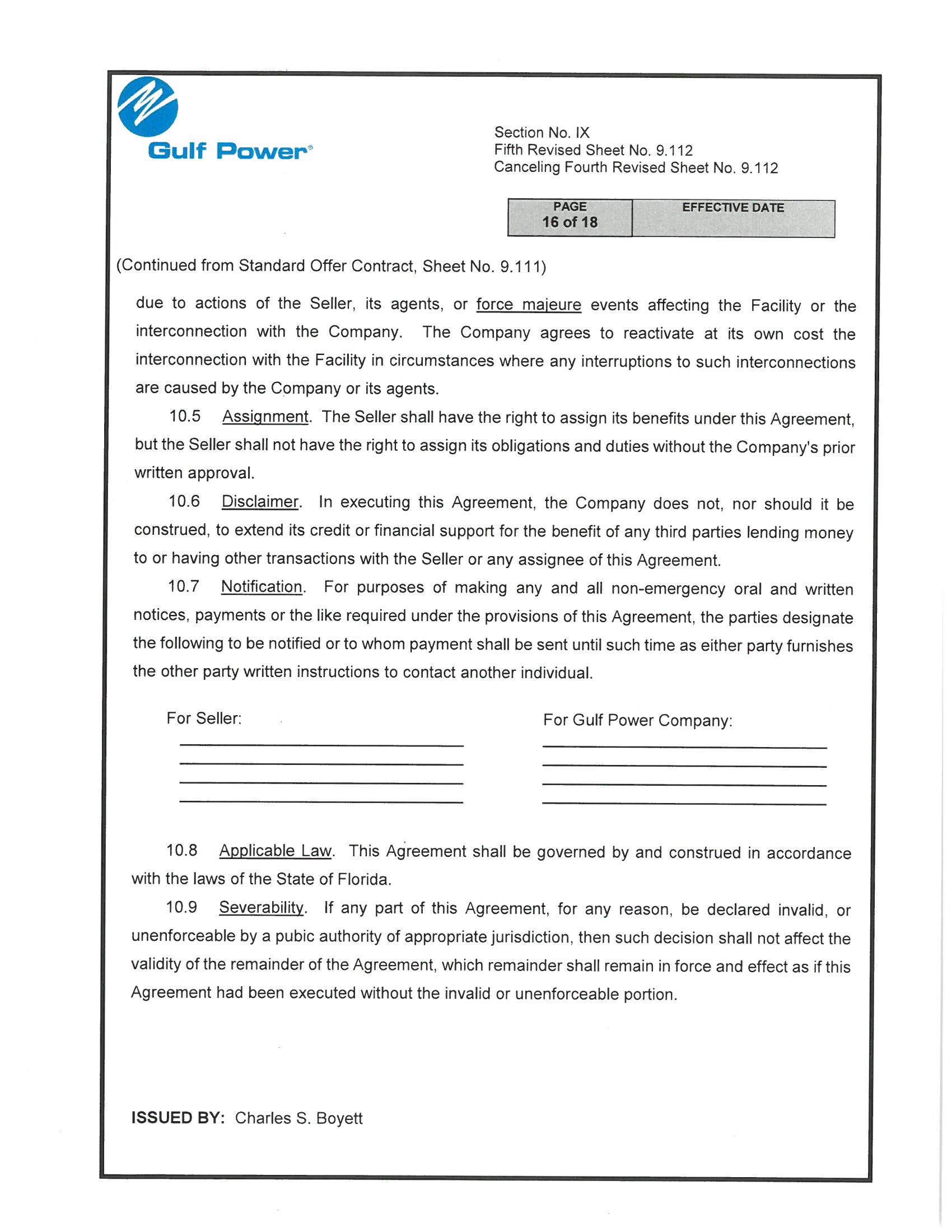 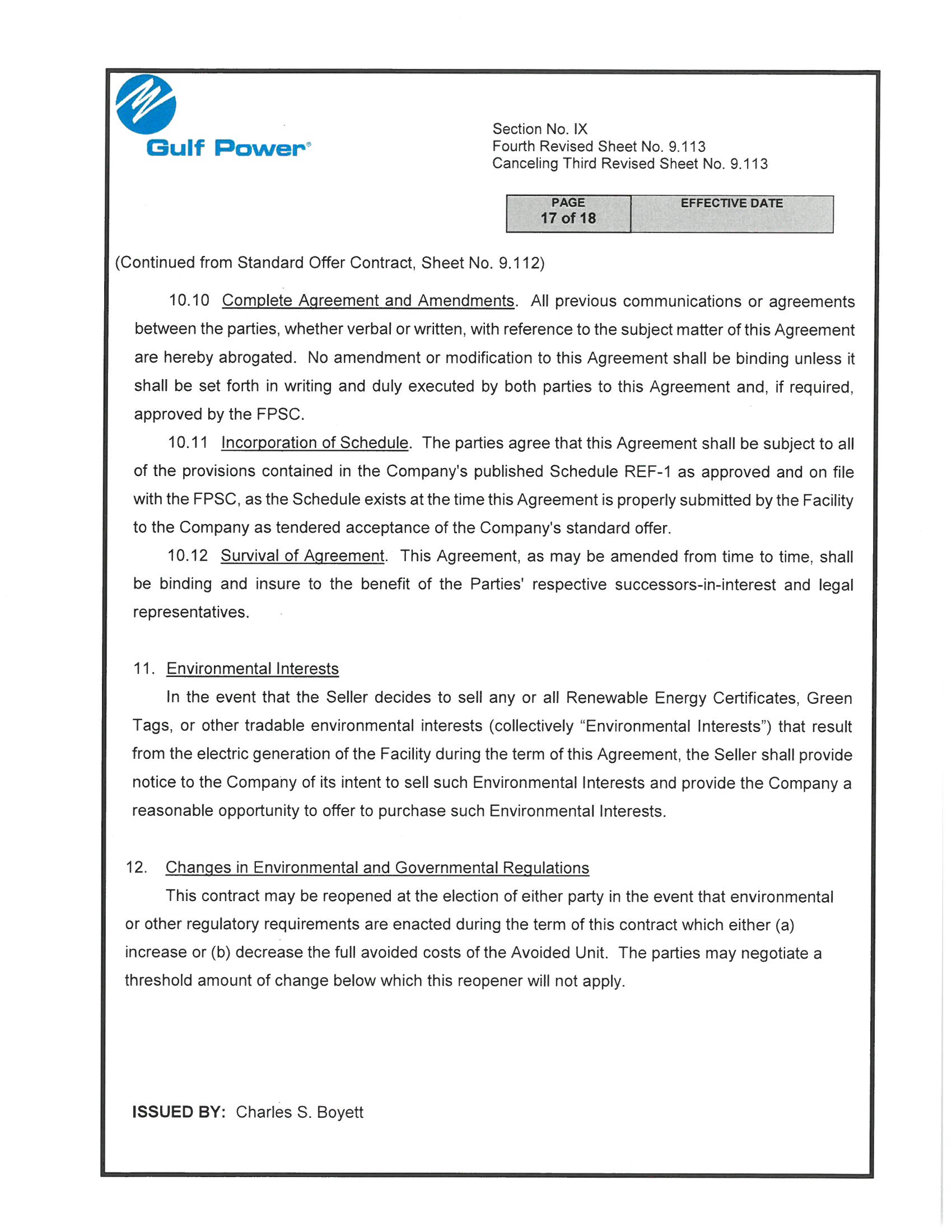 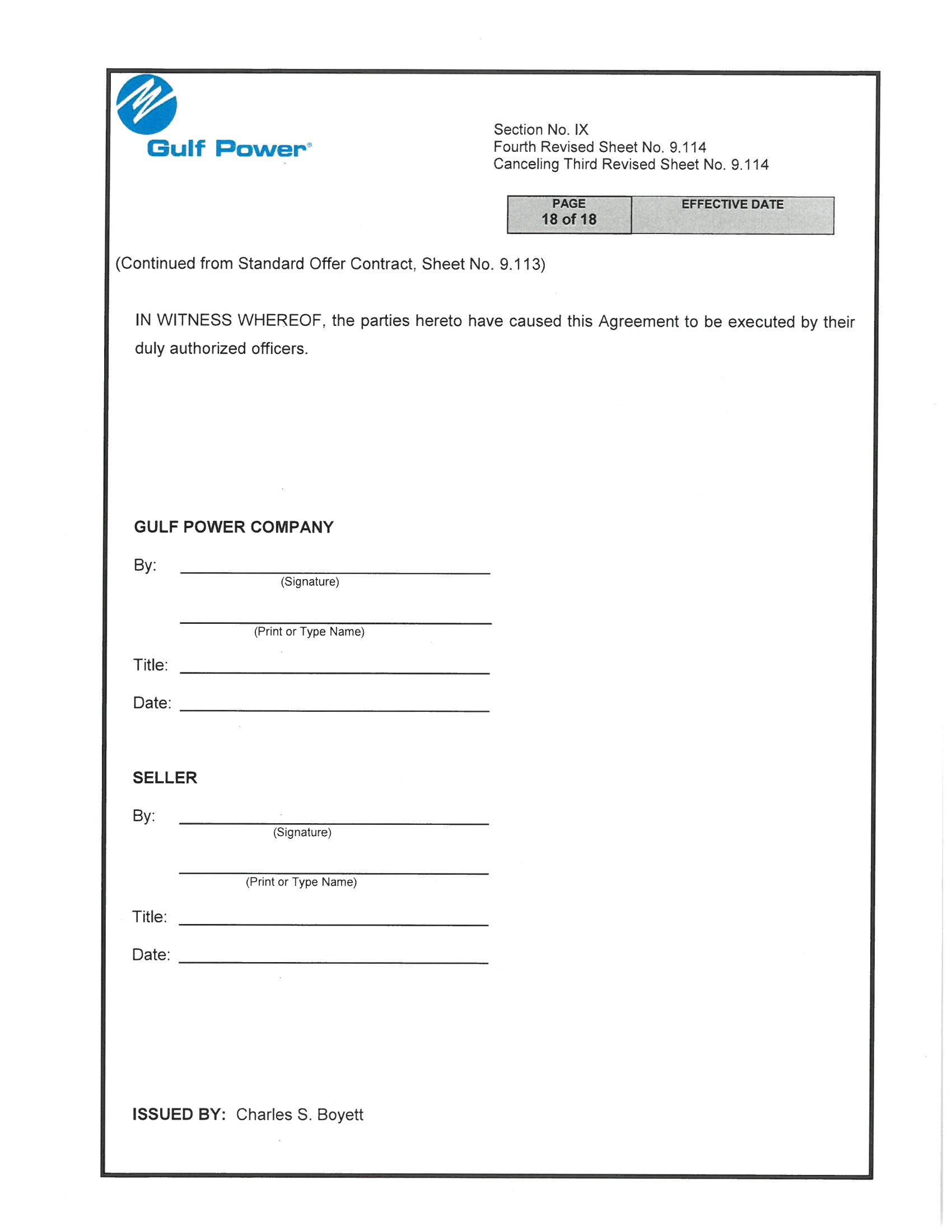 In re: Petition for approval of new standard offer for purchase of firm capacity and energy from renewable energy facilities or small qualifying facilities and approval of tariff schedule REF-1, by Gulf Power Company.DOCKET NO. 20190084-EQORDER NO. PSC-2019-0204-PAA-EQISSUED: May 31, 2019YearEnergy PaymentCapacity Payment (By Type)Capacity Payment (By Type)Capacity Payment (By Type)Capacity Payment (By Type)YearEnergy PaymentNormalLevelizedEarlyEarly LevelizedYear$(000)$(000)$(000)$(000)$(000)202010,265--3,8944,277202111,424--3,9754,311202212,099--4,0584,346202313,128--4,1434,381202413,6123,7354,0214,2304,418202513,9416,4606,9064,3184,455202614,4426,5586,9274,4084,492202715,0596,6596,9494,5004,531202815,4606,7616,9724,5944,570202915,9926,8666,9954,6904,611203017,1146,9737,0184,7884,652203117,5117,0827,0424,8884,693203218,4097,1937,0664,9914,736203319,3537,3077,0915,0954,780203420,2057,4247,1165,2014,824203520,7337,5427,1425,3104,870203621,3627,6637,1695,4214,916203721,7507,7877,1965,5344,964203822,0397,9137,2235,6505,012203923,0808,0427,2525,7685,062Total336,979111,967110,08695,45892,901NPV (2020$)171,38850,74250,74250,74250,742ADAM J. TEITZMANCommission Clerk